No. 26	p. 799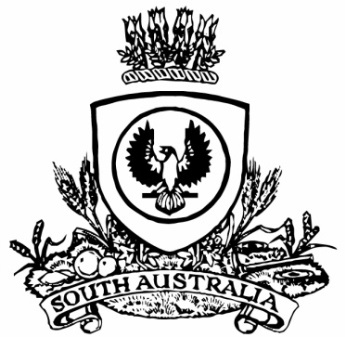 THE SOUTH AUSTRALIANGOVERNMENT GAZETTEPublished by AuthorityAdelaide, Thursday, 20 April 2023ContentsGovernor’s InstrumentsAppointments	800Regulations—Fisheries Management (Abalone Fisheries) 
(Miscellaneous) Amendment Regulations 2023—
No. 18 of 2023	801Fisheries Management (Rock Lobster Fisheries) 
(Miscellaneous) Amendment Regulations 2023—
No. 19 of 2023	803Fisheries Management (Prawn Fisheries) (Miscellaneous) Amendment Regulations 2023—No. 20 of 2023	807Fisheries Management (General) (Miscellaneous) 
Amendment Regulations 2023—No. 21 of 2023	809Fisheries Management (Demerit Points) (Miscellaneous) Amendment Regulations 2023—No. 22 of 2023	836Fisheries Management (General) (Yabby Pots) 
Amendment Regulations 2023—No. 23 of 2023	839Fisheries Management (Lakes and Coorong Fishery) 
(Yabby Pots) Amendment Regulations 2023—
No. 24 of 2023	842Fisheries Management (Demerit Points) (Yabby Pots) Amendment Regulations 2023—No. 25 of 2023	844State Government InstrumentsFirearms Regulations 2017	846Fisheries Management (Prawn Fisheries) Regulations 2017	846Fisheries Management Act 2007	847Housing Improvement Act 2016	849Justices of the Peace Act 2005	849Land Acquisition Act 1969	850Legal Practitioners Act 1981	851Petroleum and Geothermal Energy Act 2000	851Local Government InstrumentsCity of Playford	855The Flinders Ranges Council	855District Council of Kimba	855Public NoticesNational Electricity Law	856Parafield Airport Ltd (“PAL”)	856Trustee Act 1936	856Unclaimed Moneys Act 1891	857Governor’s Instruments AppointmentsDepartment of the Premier and CabinetAdelaide, 20 April 2023Her Excellency the Governor in Executive Council has been pleased to appoint the undermentioned to the State Bushfire Coordination Committee, pursuant to the provisions of the Fire and Emergency Services Act 2005:Member: from 20 April 2023 until 13 November 2023Judith Naomi Formston Paul Anthony Yeomans Janice Dawn Ferguson Cameron James Devey Deputy Member: from 20 April 2023 until 13 November 2023Danielle Melanie Kowalski (Deputy to Formston)Heidi Lee Greaves (Deputy to Yeomans)Anthony Ross Vaughan (Deputy to Ferguson)Alison Jayne May (Deputy to Devey)Philip Leslie Kilsby (Deputy to Button)By command,Stephen Campbell Mullighan, MPFor Premier23MES0003CSRegulationsSouth AustraliaFisheries Management (Abalone Fisheries) (Miscellaneous) Amendment Regulations 2023under the Fisheries Management Act 2007ContentsPart 1—Preliminary1	Short title2	CommencementPart 2—Amendment of Fisheries Management (Abalone Fisheries) Regulations 20173	Amendment of regulation 3—Interpretation4	Amendment of regulation 11—Individual catch quota system—Southern Zone5	Repeal of Schedule 1Part 1—Preliminary1—Short titleThese regulations may be cited as the Fisheries Management (Abalone Fisheries) (Miscellaneous) Amendment Regulations 2023.2—CommencementThese regulations come into operation on 1 May 2023.Part 2—Amendment of Fisheries Management (Abalone Fisheries) Regulations 20173—Amendment of regulation 3—InterpretationRegulation 3(3)(a)—delete paragraph (a) and substitute:	(a)	all lines in spatial descriptions are geodesics based on the Geocentric Datum of Australia 2020 (GDA2020) as defined in the determination under section 8A of the National Measurement Act 1960 of the Commonwealth for the recognised-value standard of measurement position, and all coordinates are expressed in terms of GDA2020;4—Amendment of regulation 11—Individual catch quota system—Southern ZoneRegulation 11(1), definition of abalone fishing area—delete the definition5—Repeal of Schedule 1Schedule 1—delete the ScheduleEditorial note—As required by section 10AA(2) of the Legislative Instruments Act 1978, the Minister has certified that, in the Minister's opinion, it is necessary or appropriate that these regulations come into operation as set out in these regulations.Made by the Governorwith the advice and consent of the Executive Councilon 20 April 2023No 18 of 2023South AustraliaFisheries Management (Rock Lobster Fisheries) (Miscellaneous) Amendment Regulations 2023under the Fisheries Management Act 2007ContentsPart 1—Preliminary1	Short title2	CommencementPart 2—Amendment of Fisheries Management (Rock Lobster Fisheries) Regulations 20173	Insertion of regulation 14A14A	Use of rock lobster pots without escape gaps in Northern Zone4	Amendment of regulation 15—Individual rock lobster catch quota system—Northern Zone5	Amendment of regulation 16—Individual rock lobster catch quota system—Southern Zone6	Amendment of regulation 17A—Individual King George whiting catch quota system7	Amendment of regulation 17B—Individual snapper catch quota system8	Amendment of regulation 17C—Individual southern calamari catch quota system9	Amendment of regulation 17D—Individual southern garfish catch quota system10	Amendment of Schedule 1—Aquatic resources prescribed for rock lobster fisheriesPart 1—Preliminary1—Short titleThese regulations may be cited as the Fisheries Management (Rock Lobster Fisheries) (Miscellaneous) Amendment Regulations 2023.2—CommencementThese regulations come into operation on 1 May 2023.Part 2—Amendment of Fisheries Management (Rock Lobster Fisheries) Regulations 20173—Insertion of regulation 14AAfter regulation 14 insert:14A—Use of rock lobster pots without escape gaps in Northern Zone	(1)	The holder of a licence in respect of the Northern Zone Rock Lobster Fishery must not, without the written approval of the Minister, take rock lobster in the Northern Zone using a rock lobster pot that is not fitted with 2 escape gaps that comply with subregulation (4).Maximum penalty: 	(a)	for a first offence—$10 000;	(b)	for a second offence—$20 000;	(c)	for a third or subsequent offence—$35 000.Expiation fee: $500.	(2)	An approval under subregulation (1)—	(a)	may be made subject to such conditions as the Minister thinks fit; and	(b)	may, at any time, be varied or revoked by the Minister (including by varying or revoking a condition of the approval or imposing a further condition).	(3)	A person must not contravene a condition of the approval.Maximum penalty: 	(a)	for a first offence—$10 000;	(b)	for a second offence—$20 000;	(c)	for a third or subsequent offence—$35 000.Expiation fee: $500.	(4)	Escape gaps must—	(a)	be as near as practicable to 180° apart; and	(b)	be kept free of obstructions at all times; and	(c)	be not less than 5.7 centimetres high and 28 centimetres wide; and	(d)	be not more than 11 centimetres above the base of the pot at their highest point.4—Amendment of regulation 15—Individual rock lobster catch quota system—Northern ZoneRegulation 15(4)(c)—delete "; or" and substitute:;5—Amendment of regulation 16—Individual rock lobster catch quota system—Southern ZoneRegulation 16(3a)(c)—delete "; or" and substitute:;6—Amendment of regulation 17A—Individual King George whiting catch quota systemRegulation 17A—after subregulation (4) insert:	(4a)	The Minister may, after the commencement of a quota period, vary a determination under subregulation (4) to increase the value of a King George whiting unit in relation to a particular King George whiting fishing zone.7—Amendment of regulation 17B—Individual snapper catch quota systemRegulation 17B—after subregulation (4) insert:	(4a)	The Minister may, after the commencement of a quota period, vary a determination under subregulation (4) to increase the value of a snapper unit in relation to a particular snapper fishing zone. 8—Amendment of regulation 17C—Individual southern calamari catch quota systemRegulation 17C—after subregulation (4) insert:	(4a)	The Minister may, after the commencement of a quota period, vary a determination under subregulation (4) to increase the value of a southern calamari unit in relation to a particular southern calamari fishing zone.9—Amendment of regulation 17D—Individual southern garfish catch quota systemRegulation 17D—after subregulation (4) insert:	(4a)	The Minister may, after the commencement of a quota period, vary a determination under subregulation (4) to increase the value of a southern garfish unit in relation to a particular southern garfish fishing zone.10—Amendment of Schedule 1—Aquatic resources prescribed for rock lobster fisheries	(1)	Schedule 1, Part 1—before "Annelids" insert:AnguilliformesConger Eel (Family Congridae)	(2)	Schedule 1, Part 1—after "Giant Crab (Pseudocarcinus gigas)" insert:Rock Crab (Nectocarcinus integrifons)Spider Crab (Family Majidae)	(3)	Schedule 1, Part 1—after "Dory (Family Zeidae)" insert:Silver Drummer (Kyphosus sydneyanus)	(4)	Schedule 1, Part 1—after "Australian Herring (Arripis georgianus)" insert:Knifejaw (Oplegnathus woodwardi)	(5)	Schedule 1, Part 1—before "Snapper (Chrysophrys auratus)" insert:Sergeant Baker (Latropiscis purpurissatus)	(6)	Schedule 1, Part 1—after "Whiting (Family Sillaginidae)" insert:Blue Weed-Whiting (Haletta semifasciata)Editorial note—As required by section 10AA(2) of the Legislative Instruments Act 1978, the Minister has certified that, in the Minister's opinion, it is necessary or appropriate that these regulations come into operation as set out in these regulations.Made by the Governorwith the advice and consent of the Executive Councilon 20 April 2023No 19 of 2023South AustraliaFisheries Management (Prawn Fisheries) (Miscellaneous) Amendment Regulations 2023under the Fisheries Management Act 2007ContentsPart 1—Preliminary1	Short title2	CommencementPart 2—Amendment of Fisheries Management (Prawn Fisheries) Regulations 20173	Amendment of regulation 3—InterpretationPart 1—Preliminary1—Short titleThese regulations may be cited as the Fisheries Management (Prawn Fisheries) (Miscellaneous) Amendment Regulations 2023.2—CommencementThese regulations come into operation on 1 May 2023.Part 2—Amendment of Fisheries Management (Prawn Fisheries) Regulations 20173—Amendment of regulation 3—Interpretation	(1)	Regulation 3(1)—after the definition of Department insert:GDA2020 means the Geocentric Datum of Australia 2020 as defined in the determination under section 8A of the National Measurement Act 1960 of the Commonwealth for the recognised-value standard of measurement position;	(2)	Regulation 3(1), definition of Gulf St. Vincent—delete the definition and substitute:Gulf St. Vincent means the waters of Gulf St. Vincent, Investigator Strait and Backstairs Passage contained within and bounded by a line commencing at Mean High Water Springs closest to 35°13'26.85" South, 137°00'00.03" East, then beginning easterly following the line of Mean High Water Springs to the location closest to 35°39'37.01" South, 138°13'38.12" East (Porpoise Head), then south-westerly to the location on Mean High Water Springs closest to 35°48'06.88" South, 138°07'29.09" East (Cape St Albans, Kangaroo Island), then beginning south-westerly following the line of Mean High Water Springs to the location closest to 35°40'20.02" South, 137°00'00.03" East, then northerly to the point of commencement;	(3)	Regulation 3(1), definition of Spencer Gulf—delete the definition and substitute:Spencer Gulf means the waters of Spencer Gulf north of the geodesic from the location on Mean High Water Springs closest to 34°59'07.10" South, 136°00'11.09" East (Cape Catastrophe, Eyre Peninsula) to the location on Mean High Water Springs closest to 35°17'59.55" South, 136°52'50.14" East (Cape Spencer, Yorke Peninsula);	(4)	Regulation 3(1), definition of West Coast waters—delete the definition and substitute:West Coast waters means the waters adjacent to South Australia contained within the meridians of longitude 131° East and 137° East , but does not include the waters of Spencer Gulf north of the geodesic from the location on Mean High Water Springs closest to 34°59'07.10" South, 136°00'11.09" East (Cape Catastrophe, Eyre Peninsula) to the location on Mean High Water Springs closest to 35°17'59.55" South, 136°52'50.14" East (Cape Spencer, Yorke Peninsula).	(5)	Regulation 3(3)(a)—delete paragraph (a) and substitute:	(a)	all lines in spatial descriptions are geodesics and coordinates expressed in terms of GDA2020;Editorial note—As required by section 10AA(2) of the Legislative Instruments Act 1978, the Minister has certified that, in the Minister's opinion, it is necessary or appropriate that these regulations come into operation as set out in these regulations.Made by the Governorwith the advice and consent of the Executive Councilon 20 April 2023No 20 of 2023South AustraliaFisheries Management (General) (Miscellaneous) Amendment Regulations 2023under the Fisheries Management Act 2007ContentsPart 1—Preliminary1	Short title2	CommencementPart 2—Amendment of Fisheries Management (General) Regulations 20173	Amendment of regulation 3—Interpretation4	Amendment of regulation 6—Sale, purchase or possession of aquatic resources5	Amendment of regulation 18—Mutilation of certain fish6	Amendment of regulation 23A—Taking of bivalve filter-feeding molluscs in Port Adelaide River estuary7	Substitution of regulation 23C23C	Taking of Snapper in certain waters8	Amendment of regulation 23D—Taking more than daily bag limit of Razorfish9	Amendment of regulation 23E—Taking of certain aquatic resources in Germein Bay10	Insertion of regulation 23F23F	Taking of cuttlefish in certain waters of Spencer Gulf11	Amendment of regulation 26—Requirement to remove anchors etc from nets removed from Lakes and Coorong Fishery12	Amendment of regulation 36—Waiver of fees13	Amendment of Schedule 2—Undersize fish14	Amendment of Schedule 5—Protected species15	Amendment of Schedule 6—Classes of fishing activities prescribed for purposes of section 70 of Act16	Substitution of Schedule 7Schedule 7—Areas in which use of fish nets is prohibited under section 70 of ActPart 1—Areas in which use of fish nets is prohibitedPart 2—Areas in which use of nets other than large mesh nets and sardine nets is prohibited17	Amendment of Schedule 11—Expiation feesPart 1—Preliminary1—Short titleThese regulations may be cited as the Fisheries Management (General) (Miscellaneous) Amendment Regulations 2023.2—CommencementThese regulations come into operation on 1 May 2023.Part 2—Amendment of Fisheries Management (General) Regulations 20173—Amendment of regulation 3—Interpretation	(1)	Regulation 3(1)—before the definition of Act insert:abalone fishing area means an area declared by the Minister, by notice in the Gazette, as an abalone fishing area for the purposes of these regulations;	(2)	Regulation 3(1), definitions of Coorong (area 1), Coorong (area 2) and Coorong coastal waters—delete the definitions and substitute:Coorong (area 1) means the waters of the Coorong separated from the Lower Murray, and from Lake Alexandrina, by the Goolwa, Mundoo, Boundary Creek, Ewe Island and Tauwitchere Barrages, separated from the waters of the Coorong south-east of Tauwitchere Barrage by the geodesic from the location on Mean High Water Springs closest to 35°35′37.12″ South, 139°01′26.52″ East (Pelican Point) to the location on Mean High Water Springs closest to 35°35′40.60″ South, 139°00′44.56″ East (Gnurlung Point), and separated from the ocean by Sir Richard Peninsula and Younghusband Peninsula, and by the geodesic from the location on Mean High Water Springs closest to the mouth of the River Murray on the northern side of the headland of Sir Richard Peninsula to the location on Mean High Water Springs closest to the northern side of the headland of Younghusband Peninsula;Coorong (area 2) means the waters of the Coorong south-east of the geodesic from the location on Mean High Water Springs closest to 35°35′37.12″ South, 139°01′26.52″ East (Pelican Point) to the location on Mean High Water Springs closest to 35°35′40.60″ South, 139°00′44.56″ East (Gnurlung Point), and separated from the ocean by Younghusband Peninsula;Coorong coastal waters means the coastal waters from the location on Mean High Water Springs closest to 35°31′23.45″ South, 138°46′23.86″ East (Beach Road, Goolwa) to the location on Mean High Water Springs closest to 36°49′34.54″ South, 139°50′55.98″ East (Kingston SE jetty);	(3)	Regulation 3(1), definition of GDA94—delete the definition	(4)	Regulation 3(1), definitions of Gulf St. Vincent and Gulf St. Vincent, Investigator Strait and Backstairs Passage—delete the definitions and substitute:Gulf St. Vincent means the waters contained within Gulf St. Vincent north of the geodesic from the location on Mean High Water Springs closest to 35°10′4.69″ South, 137°40′38.66″ East (Troubridge Point, Yorke Peninsula) to the location on Mean High Water Springs closest to 35°36′48.46″ South, 138°05′44.04″ East (Cape Jervis, Fleurieu Peninsula);Gulf St. Vincent, Investigator Strait and Backstairs Passage means the waters of Gulf St. Vincent, Investigator Strait and Backstairs Passage contained within and bounded by a line commencing at Mean High Water Springs closest to 35°17′59.55″ South, 136°52′50.14″ East (Cape Spencer, Yorke Peninsula), then beginning north-easterly following the line of Mean High Water Springs to the location closest to 35°38′33.75″ South, 138°31′20.86″ East (Newland Head, Fleurieu Peninsula), then south-westerly to the location on Mean High Water Springs closest to 35°50′32.65″ South, 138°08′03.62″ East (Cape Willoughby, Kangaroo Island), then beginning north-westerly following the line of Mean High Water Springs to the location closest to 35°44′55.83″ South, 136°35′14.80″ East (Cape Borda, Kangaroo Island), then north-easterly to the point of commencement;	(5)	Regulation 3(1), definition of Lakes Albert and Alexandrina—delete the definition and substitute:Lakes Albert and Alexandrina means all of the waters of Lake Albert and Lake Alexandrina downstream from the punt that services the main road joining the township of Wellington to the township of Wellington East near 35°19′52.48″ South, 139°23′04.33″ East, and separated from the Coorong by land and by the Goolwa, Mundoo, Boundary Creek, Ewe Island and Tauwitchere Barrages, and includes those waters of the Finniss River and Currency Creek situated upstream from Lake Alexandrina to the first road bridge by which they are crossed;	(6)	Regulation 3(1), definition of lift net—delete the definition and substitute:lift net means—	(a)	a device that consists of 1 ring not exceeding 107 centimetres in diameter to which netting is attached in the form of a cone or bag that does not extend more than 92 centimetres from the ring when the ring is suspended in a horizontal position; or	(b)	a device that consists of 2 rings (the upper ring not exceeding 107 centimetres in diameter and being of a diameter greater than that of the lower ring) to which netting is attached in the form of a cone or bag that does not extend more than 92 centimetres from the upper ring when the ring is suspended in a horizontal position;	(7)	Regulation 3(1), definition of Murray Mouth—delete the definition and substitute:Murray Mouth means the Coorong and coastal waters that are within 500 metres of a line joining the locations on Mean High Water Springs closest to 35°33′18.64″ South, 138°52′45.90″ East (northern side of the headland of Sir Richard Peninsula) and 35°33′21.90″ South, 138°52′53.37″ East (northern side of the headland of Younghusband Peninsula);	(8)	Regulation 3(1), definition of Spencer Gulf—delete the definition and substitute:Spencer Gulf means the waters contained within Spencer Gulf north of the geodesic from the location on Mean High Water Springs closest to 34°59′07.10″ South, 136°00′11.09″ East (Cape Catastrophe, Eyre Peninsula) to the location on Mean High Water Springs closest to 35°17′59.55″ South, 136°52′50.14″ East (Cape Spencer, Yorke Peninsula);	(9)	Regulation 3(2)(a)—delete paragraph (a) and substitute:	(a)	all lines in spatial descriptions are geodesics based on GDA2020 and all co-ordinates are expressed in terms of GDA2020;	(10)	Regulation 3(3)—delete subregulation (3) and substitute:	(3)	For the purposes of these regulations, the mesh size of a net is to be determined using a measuring instrument approved by the Minister.	(3a)	For the purposes of subregulation (3), the Minister may, by notice in the Gazette—	(a)	approve a measuring instrument; or	(b)	revoke an approval under paragraph (a).	(11)	Regulation 3—after subregulation (4) insert:	(5)	The Minister may, by notice in the Gazette—	(a)	declare an area to be an abalone fishing area for the purposes of these regulations; or	(b)	vary or revoke a declaration under paragraph (a).4—Amendment of regulation 6—Sale, purchase or possession of aquatic resources	(1)	Regulation 6(1)—after paragraph (b) insert:	(c)	Snapper in the waters of the Gulf St. Vincent and Kangaroo Island Fishing Zone, the Spencer Gulf Fishing Zone, the West Coast Fishing Zone or the Port Adelaide River estuary.	(2)	Regulation 6—after subregulation (2) insert:	(3)	In this regulation—Gulf St. Vincent and Kangaroo Island Fishing Zone, Spencer Gulf Fishing Zone and West Coast Fishing Zone have the same respective meanings as in the Fisheries Management (Marine Scalefish Fishery) Regulations 2017;Port Adelaide River estuary means all waters of the Port Adelaide River estuary contained within and bounded by a line commencing at the line of Mean High Water Springs closest to 34°40′12.26″ South, 138°26′35.25″ East (end of Port Gawler Road), then beginning easterly following the line of Mean High Water Springs, including West Lakes, North Arm and tributaries, to the location closest to 34°46′59.03″ South, 138°28′40.48″ East, then north-westerly to the point of commencement, but excluding any land or waters so encompassed that lie landward of the line of Mean High Water Springs.	(4)	Subregulations (1)(c) and (3) will expire on 30 June 2026.5—Amendment of regulation 18—Mutilation of certain fish	(1)	Regulation 18(1)(a)—delete "Chondricthyes" and substitute:Chondrichthyes	(2)	Regulation 18(5), definition of mutilate, (b)(i)—after "of" insert:the head,6—Amendment of regulation 23A—Taking of bivalve filter-feeding molluscs in Port Adelaide River estuaryRegulation 23A(3)—delete subregulation (3)7—Substitution of regulation 23CRegulation 23C—delete the regulation and substitute:23C—Taking of Snapper in certain waters	(1)	Unless the Minister has, by notice in the Gazette, made a determination to the contrary, a person must not take Snapper in the Gulf St. Vincent and Kangaroo Island Fishing Zone, the Spencer Gulf Fishing Zone, the West Coast Fishing Zone or the Port Adelaide River estuary.Maximum penalty: 	(a)	for a first offence—$5 000;	(b)	for a second offence—$10 000;	(c)	for a third or subsequent offence—$20 000.Expiation fee: $500.	(2)	In this regulation—Gulf St. Vincent and Kangaroo Island Fishing Zone, Spencer Gulf Fishing Zone and West Coast Fishing Zone have the same respective meanings as in the Fisheries Management (Marine Scalefish Fishery) Regulations 2017;Port Adelaide River estuary means all waters of the Port Adelaide River estuary contained within and bounded by a line commencing at the line of Mean High Water Springs closest to 34°40′12.26″ South, 138°26′35.25″ East (end of Port Gawler Road), then beginning easterly following the line of Mean High Water Springs, including West Lakes, North Arm and tributaries, to the location closest to 34°46′59.03″ South, 138°28′40.48″ East, then north-westerly to the point of commencement, but excluding any land or waters so encompassed that lie landward of the line of Mean High Water Springs.	(3)	This regulation will expire on 30 June 2026.8—Amendment of regulation 23D—Taking more than daily bag limit of RazorfishRegulation 23D(3)—delete subregulation (3)9—Amendment of regulation 23E—Taking of certain aquatic resources in Germein BayRegulation 23E(3)—delete subregulation (3)10—Insertion of regulation 23FAfter regulation 23E insert:23F—Taking of cuttlefish in certain waters of Spencer GulfUnless the Minister has, by notice in the Gazette, made a determination to the contrary, a person must not take cuttlefish in the waters of Spencer Gulf north of the line commencing at the Mean High Water Springs closest to 33°55′39.892″ South 136°34′20.163″ East (near Arno Bay) to the Mean High Water Springs closest to 33°55′39.896″ South 137°37′14.557″ East (Wallaroo Jetty).Maximum penalty: 	(a)	for a first offence—$5 000;	(b)	for a second offence—$10 000;	(c)	for a third or subsequent offence—$20 000.Expiation fee: $500.11—Amendment of regulation 26—Requirement to remove anchors etc from nets removed from Lakes and Coorong FisheryRegulation 26(2), definition of Lakes and Coorong—delete the definition and substitute:Lakes and Coorong means the waters of the Coorong, Lake Alexandrina, Lake Albert, and the coastal waters adjacent to South Australia between the location on Mean High Water Springs closest to 35°31′23.45″ South, 138°46′23.86″ East (Beach Road, Goolwa) and the location on Mean High Water Springs closest to 36°49′34.54″ South, 139°50′55.98″ East (Kingston SE Jetty).12—Amendment of regulation 36—Waiver of feesRegulation 36—after subregulation (2) insert:	(3)	The Minister may waive the prescribed fee payable by the holder of a licence in respect of the Marine Scalefish Fishery on an application to vary a quota entitlement under the licence if the Minister is satisfied that the variation of the quota entitlement is consequential on an authorised amalgamation scheme transfer as defined in regulation 6 of the Fisheries Management (Marine Scalefish Fishery) Regulations 2017.13—Amendment of Schedule 2—Undersize fish	(1)	Schedule 2, clause 5(5), definition of abalone fishing area—delete the definition	(2)	Schedule 2, clause 6(3), definition of Western Zone—delete the definition and substitute:Western Zone means all coastal waters west of the meridian of longitude 136°30′ East.	(3)	Schedule 2, clause 7(1)(a)—delete paragraph (a) and substitute:	(a)	in the case of cockle, White Vongole (Katelysia peroneii) or Yellow Vongole (Katelysia rhytiphora) taken from the waters of Coffin Bay south of the geodesic from the location on Mean High Water Springs closest to 34°31′19.87″ South, 135°21′12.15″ East (Point Longnose) to the location on Mean High Water Springs closest to 34°31′19.87″ South, 135°22′38.55″ East—the cockle or vongole is less than 3.5 centimetres; or	(4)	Schedule 2, clause 7(2)(a)—delete paragraph (a) and substitute:	(a)	in the case of cockle or vongole taken from the waters of Coffin Bay south of the geodesic from the location on Mean High Water Springs closest to 34°31′19.87″ South, 135°21′12.15″ East (Point Longnose) to the location on Mean High Water Springs closest to 34°31′19.87″ South, 135°22′38.55″ East—the cockle or vongole is less than 3.8 centimetres; or	(5)	Schedule 2, clause 13(1)(a)—delete paragraph (a) and substitute:	(a)	in the case of King George Whiting taken in waters of the State east of the meridian of longitude 136° East, or in waters of Spencer Gulf west of that meridian—its length is less than 32 centimetres; or14—Amendment of Schedule 5—Protected speciesSchedule 5—delete "Western Blue Groper (Achoerodus gouldii) in the waters of or near Spencer Gulf and Gulf St. Vincent contained within and bounded by a line commencing at Mean High Water Springs closest to 34°56′46.59″ South, 135°37′33.92″ East (Cape Carnot, Eyre Peninsula), then beginning north-easterly following the line of Mean High Water Springs to the location closest to 35°38′33.80″ South, 138°31′20.83″ East (Newland Head, Fleurieu Peninsula), then south-westerly to the location on Mean High Water Springs closest to 35°50′32.70″ South, 138°08′03.59″ East (Cape Willoughby, Kangaroo Island), then beginning north-easterly following the line of Mean High Water Springs to the location closest to 35°53′11.31″ South, 136°32′03.88″ East (Vennachar Point, Kangaroo Island), then north-westerly to the point of commencement." and substitute:Western Blue Groper (Achoerodus gouldii) in the waters of or near Spencer Gulf and Gulf St. Vincent contained within and bounded by a line commencing at Mean High Water Springs closest to 34°56′46.54″ South, 135°37′33.95″ East (Cape Carnot, Eyre Peninsula), then beginning north-easterly following the line of Mean High Water Springs to the location closest to 35°38′33.75″ South, 138°31′20.86″ East (Newland Head, Fleurieu Peninsula), then south-westerly to the location on Mean High Water Springs closest to 35°50′32.65″ South, 138°08′03.62″ East (Cape Willoughby, Kangaroo Island), then beginning north-easterly following the line of Mean High Water Springs to the location closest to 35°53′11.26″ South, 136°32′03.92″ East (Vennachar Point, Kangaroo Island), then north-westerly to the point of commencement.15—Amendment of Schedule 6—Classes of fishing activities prescribed for purposes of section 70 of Act	(1)	Schedule 6, clause 9(2), definition of Lakes and Coorong—delete the definition and substitute:Lakes and Coorong means the waters of the Coorong, Lake Alexandrina, Lake Albert, and the coastal waters adjacent to South Australia between the location on Mean High Water Springs closest to 35°31′23.45″ South, 138°46′23.86″ East (Beach Road, Goolwa) and the location on Mean High Water Springs closest to 36°49′34.54″ South, 139°50′55.98″ East (Kingston SE Jetty).	(2)	Schedule 6, clause 18(1)(c)—delete paragraph (c)	(3)	Schedule 6, clause 18(3)—delete subclause (3)	(4)	Schedule 6, clause 32(a), (b) and (c)—delete paragraphs (a) to (c) inclusive and substitute:	(a)	in the waters of Spencer Gulf north of the geodesic from the location on Mean High Water Springs closest to 32°43′45.62″ South, 137°47′41.31″ East to the location on Mean High Water Springs closest to 32°43′45.62″ South, 137°54′11.81″ East; or	(b)	in the waters of or near False Bay contained within and bounded by a line commencing at Mean High Water Springs closest to 33°04′26.56″ South, 137°32′58.53″ East, then beginning north-easterly following the line of Mean High Water Springs to the location closest to 32°59′41.07″ South, 137°45′31.99″ East (Stony Point), then south-westerly to 33°05′12.70″ South, 137°34′10.89″ East, then north-westerly to 33°04′26.00″ South, 137°33′24.22″ East, then westerly to the point of commencement; or	(c)	in the waters of or near Fisherman Bay contained within and bounded by a line commencing at Mean High Water Springs closest to 33°32′57.51″ South, 137°56′27.62″ East, then beginning south-easterly following the line of Mean High Water Springs to the location closest to 33°35′40.41″ South, 137°55′20.85″ East, then northerly to the location on Mean High Water Springs closest to 33°33′27.72″ South, 137°55′24.68″ East (Shag Island), then north-easterly to the point of commencement.	(5)	Schedule 6, clause 34(a), (b), (c) and (d)—delete paragraphs (a) to (d) inclusive and substitute:	(a)	the waters of or near Coffin Bay contained within and bounded by a line commencing at Mean High Water Springs closest to 34°25′44.79″ South, 135°12′22.76″ East (Point Sir Isaac), then easterly to the location on Mean High Water Springs closest to 34°25′06.20″ South, 135°21′31.68″ East (Frenchman Bluff), then beginning southerly following the line of Mean High Water Springs to the point of commencement; or	(b)	the waters of or near Nepean Bay contained within and bounded by a line commencing at Mean High Water Springs closest to 35°33′52.22″ South, 137°38′00.66″ East (Point Marsden), then south-easterly to the location on Mean High Water Springs closest to 35°43′05.26″ South, 137°54′11.52″ East (Kangaroo Head), then beginning south-westerly following the line of Mean High Water Springs to the point of commencement; or	(c)	the waters of or near Port Lincoln contained within and bounded by a line commencing at Mean High Water Springs closest to 34°32′37.80″ South, 136°05′20.72″ East (Point Bolingbroke), then south-westerly to the location on Mean High Water Springs closest to 34°43′31.30″ South, 135°59′43.10″ East (Cape Donington), then beginning westerly following the line of Mean High Water Springs to the point of commencement; or	(d)	the waters of or near Streaky Bay contained within and bounded by a line commencing at Mean High Water Springs closest to 32°32′30.49″ South, 133°50′57.86″ East (Point Brown), then beginning north-easterly following the line of Mean High Water Springs to the location closest to 32°43′21.26″ South, 134°03′38.92″ East (Cape Bauer), then north-westerly to the point of commencement.	(6)	Schedule 6, clause 35(a)—delete paragraph (a) and substitute:	(a)	the waters of or near Coffin Bay within 50 metres of Mean High Water Springs between a location on Mean High Water Springs closest to 34°36′59.74″ South, 135°27′02.96″ East and the intersection of the underground cable and Mean High Water Springs near 34°37′11.95″ South, 135°28′38.64″ East; or	(7)	Schedule 6, clause 35A(2)—delete subclause (2)	(8)	Schedule 6, clause 36(2)—delete subclause (2)	(9)	Schedule 6, clause 38(2), definition of Lakes and Coorong—delete the definition and substitute:Lakes and Coorong means the waters of the Coorong, Lake Alexandrina, Lake Albert, and the coastal waters adjacent to South Australia between the location on Mean High Water Springs closest to 35°31′23.45″ South, 138°46′23.86″ East (Beach Road, Goolwa) and the location on Mean High Water Springs closest to 36°49′34.54″ South, 139°50′55.98″ East (Kingston SE Jetty).	(10)	Schedule 6, clause 63(2), table—after the entry relating to Southern Garfish insert:	(11)	Schedule 6, clause 63(3)—after paragraph (e) insert:or	(f)	of tandan (being Silver Tandan (Porochilus argenteus or Hyrtl’s Tandan (Neosilurus hyrtlii) from a boat from which 30 tandan (being a combination of Silver Tandan and Hyrtl’s Tandan) have already been taken by unlicensed persons on the same day.	(12)	Schedule 6, clause 63(4)—after paragraph (e) insert:or	(f)	of tandan (being Silver Tandan (Porochilus argenteus or Hyrtl’s Tandan (Neosilurus hyrtlii) if the person has already taken 10 tandan (being a combination of Silver Tandan and Hyrtl’s Tandan) on the same day.	(13)	Schedule 6, clause 73A(2)—delete subclause (2)	(14)	Schedule 6, clauses 85 and 86—delete clauses 85 and 86 and substitute:85—Use of mesh net of unlawful specifications in certain Coorong watersThe taking of fish by using a mesh net that exceeds 150 metres in length in those waters of the Coorong within the geodesic from the location on Mean High Water Springs closest to 35°33′09.34″ South, 138°54′01.94″ East (Point Blenkinsop) to the location on Mean High Water Springs closest to 35°33′39.00″ South, 138°54′01.18″ East, and the geodesic from the location on Mean High Water Springs closest to 35°35′37.12″ South, 139°01′26.52″ East (Pelican Point) to the location on Mean High Water Springs closest to 35°35′40.55″ South, 139°00′44.59″ East (Gnurlung Point).86—Use of mesh net of unlawful specifications in Goolwa watersThe taking of fish by using a mesh net that exceeds 150 metres in length, on any day of any week except Saturday and Sunday in those waters of the Coorong contained within and bounded by a line commencing at Mean High Water Springs closest to 35°31′23.37″ South, 138°48′33.36″ East (Point Luff), then beginning generally easterly following the line of Mean High Water Springs to the location closest to 35°32′58.77″ South, 138°52′45.90″ East, then southerly to northern side of the headland of Sir Richard Peninsula near 35°33′18.64″ South, 138°52′45.90″ East, then beginning north-westerly following the line of Mean High Water Springs to the location closest to 35°31′42.81″ South, 138°48′29.11″ East, then north-easterly to the point of commencement.	(15)	Schedule 6, clause 94—delete the clause and substitute:94—Use of device other than rod and line, handline or hand net in certain watersThe taking of fish in any of the following waters by using a device other than a rod and line, hand line or hand net:	(a)	the waters of the Onkaparinga River;	(b)	the waters of Baird Bay north of the geodesic from the location on Mean High Water Springs closest to 33°10′33.69″ South, 134°22′11.38″ East to the location on Mean High Water Springs closest to 33°11′26.03″ South, 134°21′04.68″ East;	(c)	the waters of or near Antechamber Bay that are within 50 metres of a line joining the locations on Mean High Water Springs closest to 35°47′18.11″ South, 138°04′15.45″ East and 35°47′22.93″ South, 138°04′17.46″ East (mouth of the Chapman River), together with the waters of the Chapman River;	(d)	the waters of or near Vivonne Bay that are within 50 metres of a line joining the locations on Mean High Water Springs closest to 35°58′28.27″ South, 137°12′04.87″ East and 35°58′28.13″ South, 137°12′05.94″ East (mouth of the Eleanor River), together with the waters of the Eleanor River;	(e)	the waters of or near Vivonne Bay that are within 50 metres of a line joining the locations on Mean High Water Springs closest to 35°59′09.08″ South, 137°10′45.37″ East and 35°59′05.48″ South, 137°10′47.69″ East (mouth of the Harriet River), together with the waters of the Harriet River;	(f)	the waters of or near Snelling Beach that are within 50 metres of a line joining the locations on Mean High Water Springs closest to 35°39′55.34″ South, 137°04′28.57″ East and 35°39′54.88″ South, 137°04′28.69″ East (mouth of the Middle River), together with the waters of the Middle River;	(g)	the waters of or near Western River Cove that are within 50 metres of a line joining the locations on Mean High Water Springs closest to 35°40′32.77″ South, 136°58′18.71″ East and 35°40′32.68″ South, 136°58′19.07″ East (mouth of the Western River), together with the waters of the Western River;	(h)	the waters of or near MacDonnell Bay contained within and bounded by a line commencing at Mean High Water Springs closest to 38°03′07.22″ South, 140°42′43.45″ East, then generally southerly following a line at a radius of 1020 metres from the intersection of the Port MacDonnell jetty with Mean High Water Springs at the location closest to 38°03′16.35″ South, 140°42′03.32″ East to the location on Mean High Water Springs closest to 38°03′23.77″ South, 140°41′22.62″ East, then beginning south-easterly following the line of Mean High Water Springs to the point of commencement, but excluding the waters of or near MacDonnell Bay contained within and bounded by a line commencing at Mean High Water Springs closest to 38°03′11.73″ South, 140°42′26.64″ East, then generally north-easterly following the line of Mean High Water Springs to the location closest to 38°03′07.22″ South, 140°42′43.45″ East, then generally southerly following a line at a radius of 1020 metres from the intersection of the Port MacDonnell jetty with Mean High Water Springs at the location closest to 38°03′16.35″ South, 140°42′03.32″ East to a line 300 metres seaward of Mean High Water Springs closest to 38°03′16.83″ South, 140°42′45.08″ East, then generally south-westerly following a line 300 metres seaward of Mean High Water Springs to the location closest to 38°03′01.33″ South, 140°42′28.36″ East, then north-westerly to the point of commencement.	(16)	Schedule 6, clause 96(b)—delete paragraph (b) and substitute:	(b)	the waters of Gulf St. Vincent north of the geodesic from the location on Mean High Water Springs closest to 35°10′04.69″ South, 137°40′38.66″ East (Troubridge Point, Yorke Peninsula) to the location on Mean High Water Springs closest to 35°36′48.46″ South, 138°05′44.04″ East (Cape Jervis, Fleurieu Peninsula);	(17)	Schedule 6, clauses 98 and 99—delete clauses 98 and 99 and substitute:98—Use of fish net in Spencer GulfThe taking of fish by using a fish net—	(a)	in the waters of Spencer Gulf north of the geodesic from the location on Mean High Water Springs closest to 32°48′30.29″ South, 137°48′12.75″ East to the location on Mean High Water Springs closest to 32°48′30.29″ South, 137°54′11.81″ East, passing through marine navigation mark 4510/800 near 32°48′30.29″ South, 137°49′30.06″ East; or	(b)	in the waters of Spencer Gulf commencing at the 5 metres mark near Gibbon Point (longitude 136°47.00′ East), then easterly along latitude 33°50.00′ South to intersect longitude 137°14.00′ East, then northerly to the 5 metres mark near Shoal Water Light; or	(c)	in the waters of Spencer Gulf deeper than 5 metres and contained within and bounded by a line commencing at Mean High Water Springs closest to 33°37′59.88″ South, 137°13′59.98″ East, then southerly to 33°49′59.83″ South, 137°13′59.99″ East, then westerly to the location on Mean High Water Springs closest to 33°49′46.96″ South, 136°46′44.77″ East (Gibbon Point), then beginning north-easterly following the line of Mean High Water Springs to the point of commencement, other than—	(i)	the taking of fish by any person by using a large mesh net; or	(ii)	the taking of salmon (Arripis truttaceus) by a licensed person by using a fish net.99—Use of fish net or set line in certain watersThe taking of fish by using a fish net or set line in those waters of the Coorong contained within and bounded by a line commencing at Mean High Water Springs closest to 35°32′58.77″ South, 138°52′45.90″ East, then generally easterly following the line of Mean High Water Springs to the location closest to 35°32′59.50″ South, 138°53′52.30″ East, then south-easterly to the location on Mean High Water Springs closest to 35°33′09.34″ South, 138°54′01.94″ East (Point Blenkinsop), then southerly to the location on Mean High Water Springs closest to 35°33′39.00″ South, 138°54′01.94″ East, then beginning north-easterly following the line of Mean High Water Springs to the mouth of the River Murray on the northern side of the headland of Younghusband Peninsula near 35°33′21.90″ South, 138°52′53.37″ East, then across the mouth of the River Murray to the northern side of the headland of Sir Richard Peninsula near 35°33′18.64″ South, 138°52′45.90″ East, then northerly to the point of commencement.	(18)	Schedule 6, clause 102—delete the clause and substitute:102—Use of mesh net as set net on weekends in certain watersThe taking of fish by using a mesh net as a set net during the period commencing at midnight on Friday and ending at sunset on the following Sunday in those waters of the Coorong contained within and bounded by a line commencing at Mean High Water Springs closest to 35°31′23.37″ South, 138°48′33.36″ East (Point Luff), then beginning generally easterly following the line of Mean High Water Springs to the location closest to 35°32′58.77″ South, 138°52′45.90″ East, then southerly to the northern side of the headland of Sir Richard Peninsula near 35°33′18.64″ South, 138°52′45.90″ East, then beginning north-westerly following the line of Mean High Water Springs to the location closest to 35°31′42.81″ South, 138°48′29.11″ East, then north-easterly to the point of commencement.	(19)	Schedule 6, clause 104—delete the clause and substitute:104—Use of certain devices near artificial reefs	(1)	The taking of fish using a fish net, fish trap, hand fish spear, speargun or long line within 0.5 of a nautical mile from any of the artificial reefs specified in the table below.	(2)	The taking of fish by any person within 930 metres from the artificial reef known as Fleurieu Reef, 35°28′08.95″ South, 138°09′05.03″ East.	(20)	Schedule 6, clause 118—delete the clause and substitute:118—Taking of rock lobster in certain watersThe taking of rock lobster in any of the following waters:	(a)	the waters of or near Cape Jaffa contained within and bounded by a line commencing at the intersection of the jetty with Mean High Water Springs near 36°56′29.84″ South, 139°41′17.71″ East, then beginning westerly following the line of Mean High Water Springs to the location closest to 36°57′03.30″ South, 139°40′22.43″ East, then westerly to a line 1000 metres seaward of Mean High Water Springs closest to 36°57′03.30″ South, 139°39′36.35″ East, then beginning north-easterly following a line 1000 metres seaward of Mean High Water Springs to the location closest to 36°55′56.83″ South, 139°41′17.80″ East, then southerly to the northern end of the jetty near 36°56′23.83″ South, 139°41′17.80″ East, then south along the jetty to the point of commencement; or	(b)	the waters within 1000 metres of marine navigation mark number 4860/100 (Margaret Brock Reef) at 36°57′06.49″ South, 139°35′42.57″ East; or	(c)	the waters of or near Rivoli Bay contained within and bounded by a line commencing at Mean High Water Springs closest to 37°29′32.52″ South, 140°00′42.20″ East, then north-easterly following the line of Mean High Water Springs to the location closest to 37°29′24.54″ South, 140°00′57.61″ East (Glen Point), then southerly to a line 100 metres seaward of Mean High Water Springs (Penguin Island) closest to 37°29′56.21″ South, 140°00′57.19″ East, then beginning southerly following a line 100 metres seaward of Mean High Water Springs (Penguin Island) to the location closest to 37°29′51.19″ South, 140°00′42.25″ East, then northerly to the location on Mean High Water Springs closest to 37°29′45.91″ South, 140°00′42.25″ East, then generally northerly following the line of Mean High Water Springs to the location closest to 37°29′37.41″ South, 140°00′42.20″ East, then northerly to the point of commencement; or	(d)	the waters of or near Point Annie contained within and bounded by a line commencing at Mean High Water Springs closest to 34°57′09.34″ South, 136°58′23.59″ East (Point Annie), then beginning south-easterly following the line of Mean High Water Springs to the location closest to 35°00′46.17″ South, 136°56′38.33″ East, then north-easterly to the location on Mean High Water Springs closest to 34°57′57.77″ South, 136°57′21.73″ East, then north-easterly to the point of commencement.	(21)	Schedule 6, clause 120—delete clause 120 and substitute:120—Taking of certain fish during closed seasonThe taking of fish of a class specified in column 1 of the table below in the waters specified alongside in column 2 during the period specified alongside in column 3.	(22)	Schedule 6, clause 125—delete clause 125 and substitute:125—Taking of cephalopods in False Bay (Spencer Gulf)The taking of a mollusc of the class Cephalopoda in the following waters:The waters of or near False Bay contained within and bounded by a line commencing at Mean High Water Springs closest to 33°02′10.14″ South, 137°35′49.30″ East, then beginning north-westerly following the line of Mean High Water Springs to the location closest to 33°00′00.70″ South, 137°47′08.74″ East (near Point Lowly Lighthouse), then south-westerly to the southern end of the jetty at Port Bonython at the location closest to 33°00′48.20″ South, 137°45′55.31″ East, then south-westerly to the south eastern end of the BHP jetty at the location closest to 33°02′11.59″ South, 137°35′56.64″ East, then north-westerly along the said jetty to the point of commencement, but excluding any land or waters so encompassed that lie landward of the line of Mean High Water Springs.	(23)	Schedule 6, clause 126(1)—delete "in the waters and adjacent foreshore areas contained within the area from the southern Outer Harbor breakwater (34°46′59.00″ South, 138°28′40.45″ East), to Lady Bay Shacks, south of Normanville (35°28′30.82″ South, 138°17′05.26″ East) from Mean High Water Springs to a distance of 500 metres seaward." and substitute:in the waters and adjacent foreshore areas contained within the area from the southern Outer Harbor breakwater (34°46′58.95″ South, 138°28′40.48″ East), to Lady Bay Shacks, south of Normanville (35°28′30.77″ South, 138°17′05.29″ East) from Mean High Water Springs to a distance of 500 metres seaward.	(24)	Schedule 6, clause 127—delete "(35°8′14.6″ South, 138°27′49.1″ East)" and substitute:(35°08′14.55″ South, 138°27′49.13″ East)	(25)	Schedule 6, clause 128(a) and (b)—delete paragraphs (a) and (b) and substitute:	(a)	upstream from the mouth of the Onkaparinga River at a point closest to 35°09′53.21″ South, 138°28′13.54″ East, to the bridge on Main South Road at Noarlunga (D V Fleming Bridge) closest to 35°10′33.31″ South, 138°29′55.88″ East; or	(b)	in that portion of the waters of the estuary from the mouth of the Onkaparinga River at a point closest to 35°09′53.21″ South, 138°28′13.54″ East, to the bridge on Main South Road at Noarlunga (D V Fleming Bridge) closest to 35°10′33.31″ South, 138°29′55.88″ East.16—Substitution of Schedule 7Schedule 7—delete the Schedule and substitute:Schedule 7—Areas in which use of fish nets is prohibited under section 70 of Act(Regulation 5(b))Part 1—Areas in which use of fish nets is prohibitedFowlers BayThe waters of or near Fowlers Bay contained within and bounded by a line commencing at Mean High Water Springs closest to 31°59′14.67″ South, 132°26′19.78″ East, then easterly to 31°59′15.12″ South, 132°26′41.80″ East, then south-easterly to the location on Mean High Water Springs closest to 32°00′38.77″ South, 132°27′40.89″ East, then beginning westerly following the line of Mean High Water Springs to the point of commencement.Denial Bay and Smoky BayThe waters of or near Denial Bay and Smoky Bay contained within and bounded by a line commencing at Mean High Water Springs closest to 32°12′29.40″ South, 133°07′32.34″ East (Point Bell), then beginning north-easterly following the line of Mean High Water Springs to the location closest to 32°32′33.73″ South, 133°51′02.25″ East (Point Brown), then north-westerly to 32°28′16.49″ South, 133°37′55.29″ East, then north-westerly to the point of commencement.Streaky Bay—Blanche PortThe waters of or near Streaky Bay contained within and bounded by a line commencing at Mean High Water Springs closest to 32°30′16.92″ South, 133°59′23.94″ East, then beginning north-easterly following the line of Mean High Water Springs to the location closest to 32°43′23.17″ South, 134°03′39.20″ East, then north-westerly to the point of commencement.Baird Bay West CoastThe waters of Baird Bay north of the geodesic from the location on Mean High Water Springs closest to 33°10′33.69″ South, 134°22′11.38″ East to the location on Mean High Water Springs closest to 33°11′26.03″ South, 134°21′04.68″ East.Waterloo BayThe waters of or near Waterloo Bay contained within and bounded by a line commencing at Mean High Water Springs closest to 33°38′38.36″ South, 134°51′40.11″ East (Salmon Point), then beginning north-easterly following the line of Mean High Water Springs to the location closest to 33°39′09.09″ South, 134°52′42.29″ East (Wellington Point), then north-westerly to the point of commencement.Venus Bay (West Coast)The waters of or near Venus Bay contained within and bounded by a line commencing at Mean High Water Springs closest to 33°09′38.78″ South, 134°39′43.32″ East, then beginning easterly following the line of Mean High Water Springs to the location closest to 33°13′19.52″ South, 134°38′24.55″ East, then north-easterly to the point of commencement.Coffin BayThe waters of or near Coffin Bay contained within and bounded by a line commencing at Mean High Water Springs closest to 34°25′44.79″ South, 135°12′22.76″ East (Point Sir Isaac), then easterly to the location on Mean High Water Springs closest to 34°25′06.20″ South, 135°21′31.68″ East (Frenchman Bluff), then beginning southerly following the line of Mean High Water Springs to the point of commencement.Port LincolnThe waters of or near Port Lincoln contained within and bounded by a line commencing at Mean High Water Springs closest to 34°32′37.80″ South, 136°05′20.72″ East (Point Bolingbroke), then south-westerly to the location on Mean High Water Springs closest to 34°43′31.30″ South, 135°59′43.10″ East (Cape Donington), then beginning westerly following the line of Mean High Water Springs to the point of commencement.Tod RiverThe waters near the Tod River contained within and bounded by a line at a radius of 200 metres from the intersection of the outlet of the Tod River and Mean High Water Springs at the location closest to 34°35′31.14″ South, 135°54′08.35″ East, together with the waters of the Tod River.Tumby BayThe waters of or near Tumby Bay contained within and bounded by a line commencing at Mean High Water Springs closest to 34°21′23.25″ South, 136°06′53.07″ East, then south-easterly to the location on Mean High Water Springs (Tumby Island) closest to 34°24′27.04″ South, 136°08′32.16″ East, then beginning westerly following the line of Mean High Water Springs to the location closest to 34°24′44.20″ South, 136°08′26.10″ East, then north-westerly to the location on Mean High Water Springs closest to 34°24′28.42″ South, 136°07′45.89″ East, then beginning easterly following the line of Mean High Water Springs to the point of commencement.The waters of or near Tumby Bay contained within and bounded by a line at a radius of 500 metres from the mouth of Second Creek near 34°25′25.71″ South, 136°06′24.25″ East.Port NeillThe waters near Port Neill contained within and bounded by a line commencing at Mean High Water Springs closest to 34°06′17.64″ South, 136°21′02.74″ East, then south-easterly to the location on Mean High Water Springs closest to 34°07′16.43″ South, 136°21′22.81″ East (Cape Burr), then beginning north-westerly following the line of Mean High Water Springs to the point of commencement.Arno BayThe waters of or near Arno Bay contained within and bounded by a line commencing at Mean High Water Springs closest to 33°54′55.22″ South, 136°34′37.10″ East, then southerly to the location on Mean High Water Springs closest to 33°55′54.72″ South, 136°34′41.93″ East (Cape Driver), then beginning north-westerly following the line of Mean High Water Springs to the point of commencement.Cowell: Franklin HarbourThe waters of or near Franklin Harbour contained within and bounded by a line commencing at Mean High Water Springs closest to 33°43′33.88″ South, 136°59′24.64″ East (Victoria Point), then south-westerly to the location on Mean High Water Springs closest to 33°44′30.66″ South, 136°58′10.00″ East (Germein Point), then beginning northerly following the line of Mean High Water Springs to the point of commencement.Germein BayThe waters of or near Germein Bay contained within and bounded by a line commencing at 33°06′55.75″ South, 137°56′19.89″ East (marine navigation mark 4410/703), then north-westerly to 33°02′41.85″ South, 137°49′33.12″ East (marine navigation mark 4410/100), then north-easterly to 33°00′35.84″ South, 137°57′03.42″ East (the northern most point of the Port of Port Pirie), then north-easterly to Mean High Water Springs closest to 33°00′19.60″ South, 137°57′58.56″ East (Ward Point), then beginning south-easterly following the line of Mean High Water Springs to the location closest to 33°09′40.33″ South, 137°56′19.85″ East, then north to the point of commencement, but excluding any land or waters so encompassed that lie landward of the line of Mean High Water Springs.Port Broughton—Fisherman BayThe waters of or near Fisherman Bay contained within and bounded by a line commencing at Mean High Water Springs closest to 33°32′57.51″ South, 137°56′27.62″ East, then beginning south easterly following the line of Mean High Water Springs to the location closest to 33°35′40.41″ South, 137°55′20.85″ East, then northerly to the location on Mean High Water Springs closest to 33°33′27.72″ South, 137°55′24.68″ East (Shag Island), then north easterly to the point of commencement.Port VictoriaThe waters of or near Port Victoria greater than 5 metres in depth and contained within and bounded by a line commencing at Mean High Water Springs closest to 34°23′51.75″ South, 137°26′48.31″ East (Reef Point), then beginning south-westerly following the line of Mean High Water Springs to the location closest to 34°30′32.08″ South, 137°28′26.43″ East (Point Gawler), then north-westerly to the location on Mean High Water Springs closest to 34°29′09.15″ South, 137°25′26.14″ East (Rocky Island), then beginning north-easterly following the line of Mean High Water Springs to the location closest to 34°29′09.05″ South, 137°25′25.88″ East (Rocky Island), then north-westerly to the location on Mean High Water Springs closest to 34°27′26.16″ South, 137°21′56.32″ East (Goose Island), then beginning north-easterly following the line of Mean High Water Springs to the location closest to 34°27′17.25″ South, 137°21′50.54″ East (Goose Island), then north-easterly to the location on Mean High Water Springs closest to 34°27′12.91″ South, 137°21′56.85″ East (Little Goose Island), then beginning south-easterly following the line of Mean High Water Springs to the location closest to 34°27′11.17″ South, 137°21′59.35″ East (Little Goose Island), then north-easterly to the point of commencement.Pondalowie BayThe waters of or near Pondalowie Bay contained within and bounded by a line commencing at Mean High Water Springs closest to 35°11′25.48″ South, 136°50′46.22″ East (Royston Head), then generally southerly following the line of Mean High Water Springs to the location closest to 35°13′57.69″ South, 136°49′52.50″ East, then northerly to the location on Mean High Water Springs (South Island) closest to 35°13′54.55″ South, 136°49′52.77″ East, then generally north-easterly following the line of Mean High Water Springs (South Island) to the location closest to 35°13′47.96″ South, 136°49′59.89″ East, then north-easterly to the location on Mean High Water Springs (Middle Island) closest to 35°12′57.02″ South, 136°50′07.21″ East, then north-easterly to the location on Mean High Water Springs (Royston Island) closest to 35°11′48.65″ South, 136°50′25.98″ East, then north-easterly to the point of commencement.Wedge IslandThe waters near Wedge Island contained within and bounded by a line commencing at Mean High Water Springs closest to 35°07′02.05″ South, 136°27′49.94″ East (North Island), then beginning southerly following the line of Mean High Water Springs (North Island) to the location closest to 35°07′15.64″ South, 136°28′43.72″ East, then south-easterly to the location on Mean High Water Springs (Wedge Island) closest to 35°09′40.22″ South, 136°29′38.71″ East, then beginning north-westerly following the line of Mean High Water Springs (Wedge Island) to the location closest to 35°08′04.19″ South, 136°27′05.22″ East, then north-easterly to the point of commencement.The waters near Wedge Island contained within and bounded by a line commencing at Mean High Water Springs closest to 35°08′04.19″ South, 136°27′05.22″ East (Wedge Island), then beginning south-easterly following the line of Mean High Water Springs (Wedge Island) to the location closest to 35°08′54.16″ South, 136°26′30.36″ East, then north-easterly to the point of commencement.Brown's Beach—Yorke PeninsulaThe waters of or near Browns Beach contained within and bounded by a line commencing at Mean High Water Springs closest to 35°09′39.03″ South, 136°53′38.19″ East, then beginning south-easterly following the line of Mean High Water Springs to the location closest to 35°11′05.00″ South, 136°53′02.49″ East, then north-easterly to the point of commencement.StansburyThe waters of or near Oyster Bay contained within and bounded by a line commencing at Mean High Water Springs closest to 34°54′06.50″ South, 137°47′47.68″ East, then north-easterly to a point 200 metres north of the Stansbury jetty near 34°53′59.98″ South, 137°47′58.21″ East, then south-easterly to the location on Mean High Water Springs closest to 34°54′42.45″ South, 137°48′19.66″ East (Oyster Point), then beginning westerly following the line of Mean High Water Springs to the point of commencement.CoobowieThe waters of or near Salt Creek Bay contained within and bounded by a line commencing at Mean High Water Springs closest to 35°02′38.16″ South, 137°45′00.41″ East (Hickies Point), then south-westerly to the end of the old Coobowie jetty structure (as defined by an ″H″ shaped pylon) near 35°02′46.33″ South, 137°44′20.82″ East, then south-westerly to the intersection of the causeway and Mean High Water Springs at the location closest to 35°03′15.17″ South, 137°43′40.39″ East, then generally easterly following the line of Mean High Water Springs to the point of commencement.EdithburghThe waters of or near Sultana Bay contained within and bounded by a line commencing at Mean High Water Springs closest to 35°06′10.26″ South, 137°44′36.50″ East, then south-easterly to the location on Mean High Water Springs closest to 35°06′42.96″ South, 137°45′32.82″ East, then north-westerly following the line of Mean High Water Springs to the point of commencement. The waters of or near Edithburgh greater than 5 metres in depth and contained within and bounded by a line commencing at Mean High Water Springs closest to 35°02′40.89″ South, 137°45′27.83″ East, then south-easterly to the location on Mean High Water Springs closest to 35°07′04.60″ South, 137°49′24.51″ East (Troubridge Island), then southerly to 35°09′12.61″ South, 137°49′17.00″ East (marine navigation mark 4630/100), then north-westerly to the location on Mean High Water Springs closest to 35°06′42.96″ South, 137°45′32.82″ East, then beginning north-westerly following the line of Mean High Water Springs to the point of commencement.PriceThe waters near Price contained within and bounded by a line at a radius of 2040 metres from marine navigation mark 4680/000 near 34°16′23.71″ South, 138°01′21.94″ East (Mangrove Point).Port WakefieldThe waters of or near the Mouth of the Wakefield River contained within and bounded by a line commencing at Mean High Water Springs closest to 34°11′14.58″ South, 138°08′39.46″ East, then beginning south-easterly following the line of Mean High Water Springs to the location closest to 34°11′26.69″ South, 138°08′40.03″ East (Port Wakefield wharf), then south-westerly to 34°11′30.19″ South, 138°08′37.77″ East (marine navigation beacon 4710/811), then south-westerly to 34°11′34.33″ South, 138°08′35.79″ East (marine navigation beacon 4710/809), then south-westerly to 34°11′38.53″ South, 138°08′32.19″ East (marine navigation beacon 4710/804), then south-westerly to 34°11′43.27″ South, 138°08′28.41″ East (marine navigation beacon 4710/807), then north-westerly to 34°11′39.71″ South, 138°08′21.27″ East, then north-easterly to the location on Mean High Water Springs closest to 34°11′18.81″ South, 138°08′37.39″ East, then generally north-easterly following the line of Mean High Water Springs to the location closest to 34°11′16.58″ South, 138°08′37.97″ East, then north-easterly to the point of commencement.Port Adelaide RiverThe waters of or near Outer Harbor and the Port Adelaide River contained within and bounded by a line commencing at the location closest to 34°44′03.52″ South, 138°27′55.30″ East (Black Pole, marine navigation mark 3193/000), then south-easterly to 34°45′08.03″ South, 138°30′57.77″ East (marine navigation mark 3193/001), then south-westerly contiguous with the northern extremity of the mangroves to the location closest to 34°45′25.73″ South, 138°30′33.15″ East (Point Grey), then generally south-easterly contiguous with the western extremity of the mangroves to the location on Mean High Water Springs closest to 34°46′13.63″ South, 138°31′21.40″ East, then beginning south-westerly following the line of Mean High Water Springs to the intersection of Mean High Water Springs with the Grand Trunkway Road Bridge near 34°48′32.47″ South, 138°31′25.07″ East, then southerly following the Grand Trunkway Road Bridge to the location on Mean High Water Springs closest to 34°48′45.09″ South, 138°31′31.07″ East, then beginning westerly following the line of Mean High Water Springs to the intersection of the southernmost Outer Harbor breakwater with Mean High Water Springs near 34°46′58.98″ South, 138°28′40.51″ East, then south-westerly following the breakwater to its seaward end near 34°47′19.92″ South, 138°28′00.74″ East, then north-easterly to the seaward end of the northernmost Outer Harbor breakwater near 34°47′02.46″ South, 138°28′12.14″ East, then generally north-easterly following the breakwater to the location on Mean High Water Springs closest to 34°45′56.13″ South, 138°28′57.06″ East, then north-westerly following the line of Mean High Water Springs to the location closest to 34°45′55.93″ South, 138°28′56.72″ East, then north-westerly to the point of commencement.Outer Harbor to AldingaThe waters of or near Gulf St. Vincent contained within and bounded by a line commencing at the intersection of the southernmost breakwater at Outer Harbor with Mean High Water Springs closest to 34°46′58.95″ South, 138°28′40.48″ East, then beginning south-easterly following the line of Mean High Water Springs to the location closest to 35°17′00.70″ South, 138°26′33.54″ East, then westerly to a line 600 metres seaward of Mean High Water Springs closest to 35°17′00.71″ South, 138°26′09.80″ East, then beginning north-easterly following a line 600 metres seaward of Mean High Water Springs to the southernmost breakwater at Outer Harbor closest to 34°47′10.37″ South, 138°28′21.38″ East, then north-easterly following the breakwater to the point of commencement, but excluding any land or waters so encompassed that lie landward of the line of Mean High Water Springs.Patawalonga LakeThe waters of the Patawalonga Lake together with the waters of Holdfast Bay contained within and bounded by a line at a radius of 500 metres from the intersection of the northernmost part of the sluice gates at the mouth of the Patawalonga Lake with Mean High Water Springs at the location closest to 34°58′29.27″ South, 138°30′42.43″ East.Kangaroo Island—Kingscote SpitThe waters of or near Kingscote Harbor contained within and bounded by a line commencing at Mean High Water Springs closest to 35°33′55.70″ South, 137°38′03.00″ East (Point Marsden), then south-easterly to 35°38′33.96″ South, 137°42′17.09″ East, then south-westerly to 35°40′21.60″ South, 137°40′56.49″ East, then north-westerly to the intersection of the Kingscote jetty with Mean High Water Springs near 35°39′18.29″ South, 137°38′36.58″ East, then beginning north-easterly following the line of Mean High Water Springs to the location closest to 35°38′09.92″ South, 137°37′01.37″ East (The Bluff), then north-easterly to the location on Mean High Water Springs closest to 35°35′49.83″ South, 137°37′35.58″ East (Cape Rouge), then generally north-easterly following the line of Mean High Water Springs to the point of commencement.American River—Eastern CoveThe waters of or near Ballast Head Harbor and American River contained within and bounded by a line commencing at Mean High Water Springs closest to 35°46′07.65″ South, 137°47′10.56″ East, then easterly to the location on Mean High Water Springs closest to 35°45′56.32″ South, 137°52′53.48″ East, then beginning south-westerly following the line of Mean High Water Springs to the location closest to 35°47′52.83″ South, 137°45′46.10″ East (Picnic Point), then north-westerly to the location on Mean High Water Springs closest to 35°47′33.25″ South, 137°45′28.64″ East, then beginning northerly following the line of Mean High Water Springs to the point of commencement.Parsons Beach—Fleurieu PeninsulaThe waters of or near Parsons Beach contained within and bounded by a line commencing at Mean High Water Springs closest to 35°37′55.41″ South, 138°27′29.17″ East, then beginning north-easterly following the line of Mean High Water Springs to the location closest to 35°38′02.20″ South, 138°28′30.14″ East, then westerly to the point of commencement.Waitpinga Beach—Fleurieu PeninsulaThe waters of or near Waitpinga Beach contained within and bounded by a line commencing at Mean High Water Springs closest to 35°38′04.06″ South, 138°28′46.86″ East, then beginning north-easterly following the line of Mean High Water Springs to the location closest to 35°38′33.77″ South, 138°31′20.80″ East, then north-westerly to the point of commencement.Encounter BayThe waters of or near Encounter Bay contained within and bounded by a line commencing at Mean High Water Springs closest to 35°32′38.37″ South, 138°37′51.86″ East, then south-easterly to 35°33′45.57″ South, 138°38′18.15″ East (end of breakwater on Granite Island), then south-westerly to the location on Mean High Water Springs closest to 35°35′31.41″ South, 138°36′21.24″ East, then beginning northerly following the line of Mean High Water Springs to the point of commencement.Murray MouthThe Coorong and coastal waters that are within 500 metres of a line joining the locations on Mean High Water Springs closest to 35°33′18.64″ South, 138°52′45.90″ East (northern side of the headland of Sir Richard Peninsula) and 35°33′21.90″ South, 138°52′53.37″ East (northern side of the headland of Younghusband Peninsula).Guichen Bay, RobeThe waters of or near Guichen Bay contained within and bounded by a line commencing at Mean High Water Springs closest to 37°09′21.38″ South, 139°44′51.17″ East, then south-easterly to the location on Mean High Water Springs closest to 37°09′49.59″ South, 139°46′55.40″ East, then beginning south-westerly following the line of Mean High Water Springs to the point of commencement.Robe LakesThe inland waters within the Hundred of Waterhouse.Rivoli Bay and Lake George (southern lagoon), BeachportThe waters of or near Rivoli Bay contained within and bounded by a line commencing at Mean High Water Springs closest to 37°28′28.72″ South, 140°02′06.58″ East, then south-westerly to the location on Mean High Water Springs closest to 37°28′54.45″ South, 140°00′54.34″ East (approximate intersection of Beachport jetty and Mean High Water Springs), then generally north following the line of Mean High Water Springs and including all inland waters of the southern lagoon of Lake George to the location closest to 37°27′05.78″ South, 140°00′56.97″ East, then generally north-easterly 37°27′00.96″ South, 140°01′07.95″ East, then generally south-easterly to the point of commencement.Admella DunesThe waters of or near The Admella Dunes contained within and bounded by a line commencing at Mean High Water Springs closest to 37°51′59.98″ South, 140°21′44.17″ East, then generally south-easterly following the line of Mean High Water Springs to the location closest to 37°53′55.25″ South, 140°22′31.79″ East, then south-westerly to a line 300 metres seaward of Mean High Water Springs closest to 37°53′57.29″ South, 140°22′19.67″ East, then generally north-westerly following a line 300 metres seaward of Mean High Water Springs to the location closest to 37°51′59.93″ South, 140°21′31.89″ East, then easterly to the point of commencement.Brown BayThe waters of or near Brown Bay contained within and bounded by a line commencing at Mean High Water Springs closest to 38°03′01.16″ South, 140°52′20.77″ East (Green Point), then southerly to a line 300 metres seaward of Mean High Water Springs closest to 38°03′12.18″ South, 140°52′20.75″ East, then beginning north-westerly following a line 300 metres seaward of Mean High Water Springs to the location closest to 38°03′04.91″ South, 140°48′26.69″ East, then northerly to the location on Mean High Water Springs closest to 38°02′55.19″ South, 140°48′26.72″ East (Danger Point), then beginning easterly following the line of Mean High Water Springs to the point of commencement.Cooper CreekThe waters of Cooper Creek, its anabranches and lakes.Other watersAll the inland waters of the State other than the inland waters specified in these regulations and the waters of the River Murray, the Coorong, Lakes Albert and Alexandrina and Lake George.Jetties, Piers and WharvesThe waters within—	(a)	a distance of 500 metres from any portion of the jetty at Brighton, Glenelg, Henley Beach, Grange, Semaphore or Largs Bay; and	(b)	a distance of 100 metres of any pier, wharf or other jetty.Salmon Hole—BeachportThe waters of or near Salmon Hole contained within and bounded by a line commencing at Mean High Water Springs closest to 37°29′07.40″ South, 139°59′39.14″ East, then beginning north-easterly following the line of Mean High Water Springs to the location closest to 37°29′00.93″ South, 139°59′44.90″ East, then north-easterly to the location on Mean High Water Springs closest to 37°28′59.24″ South, 139°59′47.74″ East, then beginning south-easterly following the line of Mean High Water Springs to the location closest to 37°29′32.93″ South, 140°00′41.17″ East (Cape Martin lighthouse), then southerly to the location on Mean High Water Springs closest to 37°29′36.69″ South, 140°00′40.81″ East (Penguin Island), then beginning south-westerly following the line of Mean High Water Springs to the location closest to 37°29′45.75″ South, 140°00′36.46″ East (Cape Martin), then north-westerly to the point of commencement.Part 2—Areas in which use of nets other than large mesh nets and sardine nets is prohibitedWest CoastThe waters and bays of the West Coast contained within and bounded by a line commencing at 32°59′59.95″ South, 134°00′00.03″ East, then easterly to the location on Mean High Water Springs closest to 32°59′59.95″ South, 134°12′12.60″ East, then beginning south-westerly following the line of Mean High Water Springs to the location closest to 33°43′35.53″ South, 135°00′00.03″ East, then southerly to 33°49′59.95″ South, 135°00′00.03″ East, then north-westerly to the point of commencement.Tumby Bay to Dutton BayThe waters of or near Tumby Bay and Dutton Bay contained within and bounded by a line commencing at Mean High Water Springs closest to 33°59′29.47″ South, 136°30′00.03″ East, then southerly to 34°04′59.95″ South, 136°30′00.03″ East, then south-westerly to 34°29′59.95″ South, 136°10′00.03″ East, then westerly to the location on Mean High Water Springs closest to 34°29′59.95″ South, 136°06′47.31″ East, then beginning generally northerly following the line of Mean High Water Springs to the point of commencement.Yorke PeninsulaThe waters of or near Spencer Gulf, Investigator Strait and Gulf St. Vincent contained within and bounded by a line commencing at Mean High Water Springs closest to 34°29′59.95″ South, 137°53′34.01″ East (Rogues Point), then easterly to 34°30′04.95″ South, 138°00′00.03″ East, then southerly to 34°59′59.95″ South, 138°00′00.03″ East, then south-westerly to 35°14′59.95″ South, 137°45′00.02″ East, then south-westerly to 35°24′59.95″ South, 136°45′00.03″ East, then northerly to 34°44′59.95″ South, 136°45′00.03″ East, then easterly to 34°44′59.95″ South, 137°15′00.03″ East, then northerly to 33°59′59.95″ South, 137°15′00.03″ East, then easterly to the location on Mean High Water Springs closest to 33°59′59.95″ South, 137°32′04.15″ East (Warburton Point), then beginning south-westerly following the line of Mean High Water Springs to point of commencement.17—Amendment of Schedule 11—Expiation fees	(1)	Schedule 11, table, third entry relating to clause 63(1) or (2) of Schedule 6— after "Redfish," insert:Silver Tandan,	(2)	Schedule 11, table—before the entry relating to clause 64 of Schedule 6 insert:Editorial note—As required by section 10AA(2) of the Legislative Instruments Act 1978, the Minister has certified that, in the Minister's opinion, it is necessary or appropriate that these regulations come into operation as set out in these regulations.Made by the Governorwith the advice and consent of the Executive Councilon 20 April 2023No 21 of 2023South AustraliaFisheries Management (Demerit Points) (Miscellaneous) Amendment Regulations 2023under the Fisheries Management Act 2007ContentsPart 1—Preliminary1	Short title2	CommencementPart 2—Amendment of Fisheries Management (Demerit Points) Regulations 20173	Amendment of Schedule 1—Demerit point offences and demerit pointsPart 1—Preliminary1—Short titleThese regulations may be cited as the Fisheries Management (Demerit Points) (Miscellaneous) Amendment Regulations 2023.2—CommencementThese regulations come into operation on 1 May 2023.Part 2—Amendment of Fisheries Management (Demerit Points) Regulations 20173—Amendment of Schedule 1—Demerit point offences and demerit points	(1)	Schedule 1, clause 2, table, third entry relating to clause 63(1) or (2)—after "Redfish," insert:Silver Tandan	(2)	Schedule 1, clause 2, table—before the first entry relating to clause 64 insert:	(3)	Schedule 1, clause 8, table after the entry relating to regulation 23E(1)(b) of the Fisheries Management (General) Regulations 2017 insert:	(4)	Schedule 1, clause 17, table, after the entry relating to regulation 14(4) of the Fisheries Management (Rock Lobster Fisheries) Regulations 2017 insert:Editorial note—As required by section 10AA(2) of the Legislative Instruments Act 1978, the Minister has certified that, in the Minister's opinion, it is necessary or appropriate that these regulations come into operation as set out in these regulations.Made by the Governorwith the advice and consent of the Executive Councilon 20 April 2023No 22 of 2023South AustraliaFisheries Management (General) (Yabby Pots) Amendment Regulations 2023under the Fisheries Management Act 2007ContentsPart 1—Preliminary1	Short title2	CommencementPart 2—Amendment of Fisheries Management (General) Regulations 20173	Amendment of regulation 3—Interpretation4	Amendment of regulation 13—Requirements relating to buoys and tags5	Amendment of Schedule 1—Permitted devices6	Amendment of Schedule 6—Classes of fishing activities prescribed for purposes of section 70 of Act7	Amendment of Schedule 11—Expiation feesPart 1—Preliminary1—Short titleThese regulations may be cited as the Fisheries Management (General) (Yabby Pots) Amendment Regulations 2023.2—CommencementThese regulations come into operation on 1 July 2023.Part 2—Amendment of Fisheries Management (General) Regulations 20173—Amendment of regulation 3—InterpretationRegulation 3(1), definition of yabby pot—delete the definition4—Amendment of regulation 13—Requirements relating to buoys and tagsRegulation 13(a)(iii)(A)—delete subsubparagraph (A) and substitute:	(A)	in the case of a buoy attached to a drop net, drum net, hoop net, pyramid net or shrimp trap used by any person to take fish in inland waters—2 litres; or5—Amendment of Schedule 1—Permitted devicesSchedule 1—delete "Yabby pot"6—Amendment of Schedule 6—Classes of fishing activities prescribed for purposes of section 70 of Act	(1)	Schedule 6, clause 6—delete "yabby pot,"	(2)	Schedule 6, clause 42—delete the clause and substitute:42—Use of certain fish traps	(1)	The taking of fish by an unlicensed person in the waters of the State by using a fish trap other than—	(a)	a rock lobster pot registered under these regulations in the name of that person; or	(b)	a shrimp trap; or	(c)	a pyramid net.	(2)	The taking of fish by an unlicensed person in coastal waters by using a pyramid net.	(3)	Schedule 6, clause 44(d) and (db)—delete paragraphs (d) and (db)	(4)	Schedule 6, clause 44(g)—delete "a yabby pot or"	(5)	Schedule 6, clause 47(d) and (db)—delete paragraphs (d) and (db)	(6)	Schedule 6, clause 47(g)—delete "a yabby pot or"	(7)	Schedule 6, clause 61—delete the clause and substitute:61—Use of shrimp trap or pyramid net without buoy or tagThe taking of fish by an unlicensed person in the waters of the State by using an unattended shrimp trap or pyramid net that does not have attached to it—	(a)	a line with a tag that—	(i)	complies with regulation 13; and	(ii)	bears the name and address of the person using the trap or net; and	(b)	when set away from the shore—a white buoy that complies with regulation 13.	(8)	Schedule 6, clause 81—delete clause 81	(9)	Schedule 6, clause 95(1)—delete subclause (1) and substitute:	(1)	The taking of fish using a fyke net in the waters to which this clause applies other than the taking of short finned eel (Anguilla australis occidentalis) using a fyke net that—	(a)	is not more than 1.5 metres in height, length and width; and	(b)	has entrance funnels that do not exceed 6 centimetres at their narrowest part; and	(c)	has mesh that—	(i)	if made of fish netting—is of at least 3 centimetres; or	(ii)	if made of mesh material (whether rigid or flexible)—is such as to allow a cylindrical rod 9 millimetres in diameter to be passed freely through it.7—Amendment of Schedule 11—Expiation fees	(1)	Schedule 11, table—delete the entry relating to clause 42 of Schedule 6 and substitute:	(2)	Schedule 11, table, entry relating to clause 61 of Schedule 6—delete ", yabby pot"	(3)	Schedule 11, table, entry relating to clause 81 of Schedule 6—delete the entry	(4)	Schedule 11, table, entry relating to clause 95(1)—after "fish" insert:using a fyke netEditorial note—As required by section 10AA(2) of the Legislative Instruments Act 1978, the Minister has certified that, in the Minister's opinion, it is necessary or appropriate that these regulations come into operation as set out in these regulations.Made by the Governorwith the advice and consent of the Executive Councilon 20 April 2023No 23 of 2023South AustraliaFisheries Management (Lakes and Coorong Fishery) (Yabby Pots) Amendment Regulations 2023under the Fisheries Management Act 2007ContentsPart 1—Preliminary1	Short title2	CommencementPart 2—Amendment of Fisheries Management (Lakes and Coorong Fishery) Regulations 20093	Amendment of regulation 3—Interpretation4	Amendment of regulation 9—Mesh net and yabby pot entitlementsPart 1—Preliminary1—Short titleThese regulations may be cited as the Fisheries Management (Lakes and Coorong Fishery) (Yabby Pots) Amendment Regulations 2023.2—CommencementThese regulations come into operation on 1 July 2023.Part 2—Amendment of Fisheries Management (Lakes and Coorong Fishery) Regulations 20093—Amendment of regulation 3—Interpretation	(1)	Regulation 3(1)—after the definition of pipi quota entitlement insert:pyramid net has the same meaning as in the Fisheries Management (General) Regulations 2017;pyramid net entitlement means the maximum number of pyramid nets that the holder of a licence in respect of the fishery may lawfully use at any 1 time to take aquatic resources under the licence;	(2)	Regulation 3(1), definitions of yabby pot and yabby pot entitlement—delete the definitions4—Amendment of regulation 9—Mesh net and yabby pot entitlements	(1)	Regulation 9, heading—delete "yabby pot" and substitute:pyramid net	(2)	Regulation 9(2)—delete "yabby pot" wherever occurring and substitute in each case:pyramid net	(3)	Regulation 9(3)—delete "yabby pot" and substitute:pyramid netEditorial note—As required by section 10AA(2) of the Legislative Instruments Act 1978, the Minister has certified that, in the Minister's opinion, it is necessary or appropriate that these regulations come into operation as set out in these regulations.Made by the Governorwith the advice and consent of the Executive Councilon 20 April 2023No 24 of 2023South AustraliaFisheries Management (Demerit Points) (Yabby Pots) Amendment Regulations 2023under the Fisheries Management Act 2007ContentsPart 1—Preliminary1	Short title2	CommencementPart 2—Amendment of Fisheries Management (Demerit Points) Regulations 20173	Amendment of Schedule 1—Demerit point offences and demerit pointsPart 1—Preliminary1—Short titleThese regulations may be cited as the Fisheries Management (Demerit Points) (Yabby Pots) Amendment Regulations 2023.2—CommencementThese regulations come into operation on 1 July 2023.Part 2—Amendment of Fisheries Management (Demerit Points) Regulations 20173—Amendment of Schedule 1—Demerit point offences and demerit points	(1)	Schedule 1, clause 2, table, entry relating to clause 42—delete the entry and substitute:	(2)	Schedule 1, clause 2, table, entry relating to clause 61—delete ", yabby pot"	(3)	Schedule 1, clause 2, table, entries relating to clause 81—delete each entry	(4)	Schedule 1, clause 2, table, entries relating to clause 95(1)—after "waters" in each entry insert:using a fyke netEditorial note—As required by section 10AA(2) of the Legislative Instruments Act 1978, the Minister has certified that, in the Minister's opinion, it is necessary or appropriate that these regulations come into operation as set out in these regulations.Made by the Governorwith the advice and consent of the Executive Councilon 20 April 2023No 25 of 2023State Government InstrumentsFirearms Regulations 2017Recognised Firearms ClubI DECLARE SSAA Tungkillo Shooting Complex Incorporated to now be known as SSAA Barossa Districts Shooting Club Incorporated and to be a recognised Firearms Club, pursuant to Regulation 69 (1) of the Firearms Regulations 2017.First ScheduleGazette Reference:SSAA Tungkillo Shooting Complex Incorporated, dated 14 June 2017, page 2100Second ScheduleSSAA Barossa Districts Shooting Club IncorporatedDated: 12 April 2023Inspector Stephen Windle Delegate of the Registrar of FirearmsFisheries Management (Prawn Fisheries) Regulations 2017 Variation to fishing activities in the Spencer Gulf Prawn FisheryTAKE NOTE that pursuant to regulation 10 of the Fisheries Management (Prawn Fisheries) Regulations 2017, the notice dated 20 September 2022 on page 6144 of the South Australian Government Gazette on 23 September 2022 prohibiting fishing activities in the Spencer Gulf Prawn Fishery, is hereby varied such that it will not be unlawful for a person fishing pursuant to a Spencer Gulf Prawn Fishery licence to use prawn trawl nets in the areas specified in Schedule 1, during the period specified in Schedule 2, and under the conditions specified in Schedule 3.Schedule 1The waters of the Spencer Gulf Prawn Fishery:Except the Northern Closure area, which is defined as the area north of the following index points:Except the Wardang Closure area, which is defined as the waters contained within the following index points:Except the Corny closure area, which is defined as the waters within and bounded by the following closure index points:Except the Illusions closure area, which is defined as the waters contained within the following closure index points:Then back to point 1Except the Jurassic Park closure area, which is defined as the waters contained within the following closure index points:Then back to point 1Except the Estelle Star closure area, which is defined as the waters contained within the following closure index points:Then back to point 1Schedule 2Commencing at sunset on 17 April 2023 and ending at sunrise on the 19 April 2023.Schedule 3The coordinates in Schedule 1 are defined as degrees decimal minutes and are based on the World Geodetic System 1984 (WGS 84).No fishing activity may be undertaken between the prescribed times of sunrise and sunset for Adelaide (as published in the South Australian Government Gazette pursuant to the requirements of the Proof of Sunrise and Sunset Act 1923) during the period specified in Schedule 2.Fishing must cease:in the fishing area known as the ‘Mid/North Gulf’ area (as described on page 40 of the Management Plan for the South Australian Commercial Spencer Gulf Prawn Fishery October 2020) if the average catch per vessel, per night (based on the best information available to the committee at sea) drops below 500kg; andin the fishing area known as the ‘Southern Gulf’ area (as described on page 40 of the Management Plan for the South Australian Commercial Spencer Gulf Prawn Fishery October 2020) if the average catch per vessel over two consecutive nights (based on the best information available to the committee at sea) falls below 350kg.Based on the best information available from the fleet, fishing must cease in an area in the Mid/North Gulf if the average prawn bucket count exceeds 240 prawns per 7kg; or in an area in the Southern Gulf if the average prawn bucket count exceeds 260 prawns/7kg.No fishing activity may occur without the authorisation of Coordinator at Sea, Ashley Lukin, or other nominated Coordinator at Sea appointed by the Spencer Gulf and West Coast Prawn Fishermen’s Association.The authorisation of the Coordinator at Sea must be in writing, signed and record the day, date, and permitted fishing area within the waters of Schedule 1 in the form of a notice sent to the fishing fleet or vary an earlier authorisation issued by the Coordinator at Sea.The Coordinator at Sea must cause a copy of any authorisation for fishing activity or variation of same, made under this notice to be emailed to the Prawn Fisheries Manager immediately after it is made.The Spencer Gulf and West Coast Prawn Fishermen’s Association must keep records of all authorisations issued pursuant to this notice.Dated: 17 April 2023Ashley LukinCoordinator at Sea, Spencer Gulf & West Coast Prawn Fishermen’s Association Inc.Delegate of the Minister for Primary Industries and Regional DevelopmentFISHERIES MANAGEMENT ACT 2007Section 115Ministerial Exemption number: ME9903211
RevocationTAKE notice that the Ministerial Exemption notice made under section 115 of the Fisheries Management Act 2007 number ME9903211, provided to passengers recreationally fishing on a charter boat pursuant to a Charter Boat Fishery agreement, dated 27 June 2022 and published in the South Australian Government Gazette dated 30 June 2022 on page 2018 being the first notice on that page, is hereby REVOKED:Dated: 18 April 2023Prof. Gavin BeggExecutive DirectorFisheries and AquacultureDelegate of the Minister for Primary Industries and Regional DevelopmentFISHERIES MANAGEMENT ACT 2007Section 115Ministerial Exemption number: ME9903223
VariationCallum Axford – sampling fish communitiesTAKE NOTE that the Ministerial exemption notice number ME9903223 in the name of Mr Callum Axford, Honours student of the University of Adelaide SA 5005, made under section 115 of the Fisheries Management Act 2007, dated 21 November 2022, and published in the South Australian Government Gazette dated 24 November 2022, on page 6708, being the second notice on that page, relating to sampling fish communities is hereby varied such that Schedule 2 is deleted and the following inserted:Schedule 2In the mangrove habitats of (GDA:2020): Middle Beach: -34.613572, 138.407728 Wakefield River: -34.180932, 138.129301 Port Germein: -33.020057, 137.977666 Chinamans Creek: -32.686680, 137.844248 .Dated: 14 April 2023Prof. Gavin BeggExecutive DirectorFisheries and AquacultureDelegate of the Minister for Primary Industries and Regional DevelopmentFISHERIES MANAGEMENT ACT 2007Section 115Ministerial Exemption number: ME9903241TAKE notice that pursuant to section 115 of the Fisheries Management Act 2007, I Professor Gavin Begg, Executive Director Fisheries and Aquaculture, delegate of the Minister for Primary Industries and Regional Development, hereby declare that the holder of a Commercial Fishery Licence in the Marine Scalefish Fishery, Northern Zone Rock Lobster Fishery and Lakes and Coorong Fishery (the ‘exemption holders’) or their registered master where approved are exempt from section 53(2) of the Fisheries Management Act 2007, in that the exemption holder shall not be guilty of an offence when using unregistered drop net or hoop net devices under the fishery licence (exempted activity) subject to the conditions specified in schedule 1 from 00:01 hrs on 19 April 2023 to 23:59 hrs on 18 April 2024, unless varied or revoked earlier.Schedule 11.	The exemption holder may use up to a maximum number of drop nets equal to the total number of drop nets and hoop nets endorsed on the fishery licence at any one time, subject to the conditions of the licence.2.	The exemption holder may use up to a maximum number of hoop nets equal to the total number of drop nets and hoop nets endorsed on the fishery licence at any one time subject to the conditions of the licence.3.	The exemption holder must not cause the total number of drop nets and hoop nets used at any one time to exceed - a.	the combined total number of drop nets and hoop nets endorsed on the fishery licence; or b.	where the licence being fished is subject to licence condition 1314, the combined total of 10 hoop or drop nets.4.	While engaging in the exempted activity, the exemption holder must be in possession of a copy of this notice. This notice must be produced to a Fisheries Officer if requested.5.	The exemption holders shall not contravene or fail to comply with the Fisheries Management Act 2007, or any regulations made under that Act except where specifically exempted by this notice.This notice does not purport to override the provisions or operation of any other Act including, but not limited to, the Marine Parks Act 2007. The exemption holders and their agents must comply with any relevant regulations, permits, requirements and directions from the Department for Environment and Water when undertaking activities within a marine park.Dated: 18 April 2023Prof. Gavin BeggExecutive DirectorFisheries and AquacultureDelegate of the Minister for Primary Industries and Regional DevelopmentFISHERIES MANAGEMENT ACT 2007Section 115Ministerial Exemption number: ME9903252TAKE notice that pursuant to section 115 of the Fisheries Management Act 2007, I Professor Gavin Begg, Executive Director Fisheries and Aquaculture, delegate of the Minister for Primary Industries and Regional Development, hereby declare that the holder of a licence in respect of the Marine Scalefish Fishery, Lakes and Coorong Fishery, Southern Zone Rock Lobster Fishery, and Northern Zone Rock Lobster Fishery, or their registered master, and passengers recreationally fishing on a charter boat pursuant to a Charter Boat Fishery agreement  (the ‘exemption holders’) are exempt from Section 70 of the Fisheries Management Act 2007, Regulation 5, and clause 113(2) of Schedule 6 of the Fisheries Management (General) Regulations 2017 but only to the extent that the exemption holders shall not be guilty of an offence when taking Wrasse species (Family Labridae other than Western Blue Groper) that are greater than 35 centimetres in length from coastal waters of the State (the exempted activity) as described in Schedule 1, subject to the conditions specified in Schedule 2 from 00:01 hrs on 21 April 2023 to 23:59 hrs on 20 April 2024, unless varied or revoked earlier.Schedule 1Coastal waters of the State excluding waters within a Sanctuary Zone or Restricted Access Zone of a Marine Park, or an aquatic reserve, or the Adelaide Dolphin Sanctuary, or the River Murray Schedule 21.	The exemption holder may take Wrasse species (other than Western Blue Groper) that are greater than 35 cm in length when measured from the foremost part of the head to the end of the tail.2.	The exemption holder who is the holder of a relevant fishery licence, or in the case of Wrasse taken under a Charter Boat Fishery agreement, the holder of the Charter Boat Fishery licence or their registered master, must record all Wrasse taken within the terms of this notice in a South Australian Daily Catch and Effort Logbook provided by the Department of Primary Industries and Regions in respect of the fishery the exemption holder is operating in, and submit the returns within 15 days of the end of the month to which it relates.3.	The exemption holder who is the holder of a relevant fishery licence, or in the case of Wrasse taken under a Charter Boat Fishery agreement, the holder of the Charter Boat Fishery licence or their registered master, must be in possession of a copy of this notice when the exempted activity is being undertaken. This notice must be produced to a Fisheries Officer if requested. 4.	The exemption holder shall not contravene or fail to comply with the Fisheries Management Act 2007, or any regulations made under that Act except where specifically exempted by this notice.This notice does not purport to override the provisions or operation of any other Act including, but not limited to, the Marine Parks Act 2007. The exemption holders and their agents must comply with any relevant regulations, permits, requirements and directions from the Department for Environment and Water when undertaking activities within a marine park.Dated: 18 April 2023Prof. Gavin BeggExecutive DirectorFisheries and AquacultureDelegate of the Minister for Primary Industries and Regional DevelopmentHousing Improvement Act 2016Rent Control RevocationsWhereas the Minister for Human Services Delegate is satisfied that each of the houses described hereunder has ceased to be unsafe or unsuitable for human habitation for the purposes of the Housing Improvement Act 2016, notice is hereby given that, in exercise of the powers conferred by the said Act, the Minister for Human Services Delegate does hereby revoke the said Rent Control in respect of each property.Dated: 20 April 2023Craig ThompsonHousing Regulator and RegistrarHousing Safety Authority, SAHA(Delegate of Minister for Human Services)Justices of the Peace Act 2005Section 4Notice of Appointment of Justices of the Peace for South Australia 
by the Commissioner for Consumer AffairsI, Dini Soulio, Commissioner for Consumer Affairs, delegate of the Attorney-General, pursuant to Section 4 of the Justices of the Peace Act 2005, do hereby appoint the people listed as Justices of the Peace for South Australia as set out below:For a period of ten years for a term commencing on 26 April 2023 and expiring on 25 April 2033:Lyell David WOOLFORDMichael Anthony Harold STONENeville David STARKEDesrae Helen SIMOUNDSHartley Ian SILKConsuelo Elena SANCHEZGiovanna REATOVan Hoc NGUYENLeeanne Carol MORIARTYKenneth John David MILNEMichael Adrian Peter Anthony MIDDLETONRussell Murray MALEValerie Beth MALCOLMLeonora Agnes LYONSSandra June LOWDavid Alexander LEANMargaret Evelyn KOVALEFFJanice Kay KLINGBERGSusan Therese KINGAthanasia IPSEFTELHeather Valmai HUMPHRIESPaul Stephen HOWEDonald Edwin GRIFFITHSJulian Mark GRANT-ALLANAlbertha Anna GOLLANFrances Elizabeth ELTRIDGEKathryn Ann CUNNINGHAMReginald John CHAPMANLeslie John BRYKSYDeborah Anne BROWNTonia-Anne BROOKSTrevor John BRIGGSNeil Alfred BRETTStephen George ARMSTRONGDated: 14 April 2023Dini SoulioCommissioner for Consumer AffairsDelegate of the Attorney-GeneralLand Acquisition Act 1969Section 16Form 5—Notice of Acquisition1.	Notice of acquisitionThe Commissioner of Highways (the Authority), of 83 Pirie Street, Adelaide SA 5000, acquires the following interests in the following land:Comprising an unencumbered estate in fee simple in that piece of land being the whole of Allotment 120 in Filed Plan No 14262 comprised in Certificate of Title Volume 5285 Folio 926.This notice is given under section 16 of the Land Acquisition Act 1969.2.	CompensationA person who has or had an interest consisting of native title or an alienable interest in the land that is divested or diminished by the acquisition or the enjoyment of which is adversely affected by the acquisition who does not receive an offer of compensation from the Authority may apply to the Authority for compensation.2A.	Payment of professional costs relating to acquisition (section 26B)If you are the owner in fee simple of the land to which this notice relates, you may be entitled to a payment of up to $10 000 from the Authority for use towards the payment of professional costs in relation to the acquisition of the land. Professional costs include legal costs, valuation costs and any other costs prescribed by the Land Acquisition Regulations 2019.3.	InquiriesInquiries should be directed to:	Petrula PettasGPO Box 1533Adelaide SA  5001Telephone: (08) 7133 2457Dated: 18 April 2023The Common Seal of the COMMISSIONER OF HIGHWAYS was hereto affixed by authority of the Commissioner in the presence of:Rocco CarusoManager, Property Acquisition (Authorised Officer)Department for Infrastructure and TransportDIT 2021/15298/01Land Acquisition Act 1969Section 16Form 5—Notice of Acquisition1.	Notice of acquisitionThe Commissioner of Highways (the Authority), of 83 Pirie Street, Adelaide SA 5000, acquires the following interests in the following land:Comprising an unencumbered estate in fee simple in that piece of land being portion of Allotment 130 in Deposited Plan 15857 comprised in Certificate of Title Volume 5441 Folio 120, and being the whole of the land identified as Allotment 312 in D 129893 lodged in the Lands Titles Office.This notice is given under section 16 of the Land Acquisition Act 1969.2.	CompensationA person who has or had an interest consisting of native title or an alienable interest in the land that is divested or diminished by the acquisition or the enjoyment of which is adversely affected by the acquisition who does not receive an offer of compensation from the Authority may apply to the Authority for compensation.2A.	Payment of professional costs relating to acquisition (section 26B)If you are the owner in fee simple of the land to which this notice relates, you may be entitled to a payment of up to $10 000 from the Authority for use towards the payment of professional costs in relation to the acquisition of the land. Professional costs include legal costs, valuation costs and any other costs prescribed by the Land Acquisition Regulations 2019.3.	InquiriesInquiries should be directed to:	Rob GardnerGPO Box 1533Adelaide SA  5001Telephone: (08) 7133 2415Dated: 18 April 2023The Common Seal of the COMMISSIONER OF HIGHWAYS was hereto affixed by authority of the Commissioner in the presence of:Rocco CarusoManager, Property Acquisition (Authorised Officer)Department for Infrastructure and TransportDIT 2021/18057/01Legal Practitioners Act 1981South AustraliaLegal Practitioners (Fees) Notice 2023under the Legal Practitioners Act 19811—Short titleThis notice may be cited as the Legal Practitioners (Fees) Notice 2023.Note—This is a fee notice made in accordance with the Legislation (Fees) Act 2019.2—CommencementThis notice has effect on the day on which it is made.3—InterpretationIn these regulations, unless the contrary intention appears—Act means the Legal Practitioners Act 1981.4—FeesThe Fees specified in Schedule 1 are prescribed for the purposes of the Act.Schedule 1—FeesSigned by the Attorney-Generalon 18 April 2023Petroleum and Geothermal Energy Act 2000Grant of Associated Activities Licence —AAL 305
(Adjunct to Petroleum Production Licence PPL 262)Notice is hereby given that the undermentioned Associated Activities Licence has been granted with effect from 13 April 2023, under the provisions of the Petroleum and Geothermal Energy Act 2000, pursuant to delegated powers dated 29 June 2018.Description of AreasAll that part of the State of South Australia, bounded as follows:All coordinates MGA2020, Zone 54348228.70mE	6945785.15mN348680.10mE	6945790.76mN348683.80mE	6945492.54mN348629.66mE	6945491.86mN348631.18mE	6945368.76mN348357.02mE	6945365.36mN348357.04mE	6945363.93mN348233.97mE	6945360.97mN348228.70mE	6945785.15mNAREA: 0.184 square kilometres approximatelyDated: 13 April 2023NICK PANAGOPOULOSA/Executive DirectorEnergy Resources DivisionDepartment for Energy and MiningDelegate of the Minister for Energy and MiningPetroleum and Geothermal Energy Act 2000Grant of Associated Activities Licence —AAL 306
(Adjunct to Petroleum Production Licence PPL 258)Notice is hereby given that the undermentioned Associated Activities Licence has been granted with effect from 13 April 2023, under the provisions of the Petroleum and Geothermal Energy Act 2000, pursuant to delegated powers dated 29 June 2018.Description of AreasAll that part of the State of South Australia, bounded as follows:All coordinates MGA2020, Zone 54353981.16mE	6948502.29mN353975.16mE	6949004.22mN354269.79mE	6949007.74mN354275.79mE	6948505.81mN353981.16mE	6948502.29mNAREA: 0.148 square kilometres approximatelyDated: 13 April 2023NICK PANAGOPOULOSA/Executive DirectorEnergy Resources DivisionDepartment for Energy and MiningDelegate of the Minister for Energy and MiningPetroleum and Geothermal Energy Act 2000Grant of Associated Activities Licence —AAL 306
(Adjunct to Petroleum Production Licence PPL 258)Notice is hereby given that the undermentioned Associated Activities Licence has been granted with effect from 13 April 2023, under the provisions of the Petroleum and Geothermal Energy Act 2000, pursuant to delegated powers dated 29 June 2018.Description of AreasAll that part of the State of South Australia, bounded as follows:All coordinates MGA2020, Zone 54358257.19mE	6951670.89mN358748.35mE	6951676.59mN358745.76mE	6951900.47mN358254.60mE	6951894.79mN358257.19mE	6951670.89mNAREA: 0.110 square kilometres approximatelyDated: 13 April 2023NICK PANAGOPOULOSA/Executive DirectorEnergy Resources DivisionDepartment for Energy and MiningDelegate of the Minister for Energy and MiningPetroleum and Geothermal Energy Act 2000Grant of Gas Storage Exploration Licences—GSELs 781 and 784Notice is hereby given that the undermentioned Gas Storage Exploration Licences have been granted with effect from 12 April 2023, under the provisions of the Petroleum and Geothermal Energy Act 2000, pursuant to delegated powers dated 29 June 2018.Description of AreasGSEL 781All that part of the State of South Australia, bounded as follows:-Commencing at a point being the intersection of latitude 33°20′20″S GDA2020 and longitude 135°07′40″E GDA2020, thence south to latitude 33°29′40″S GDA2020, east to longitude 135°19′45″E GDA2020, south to latitude 33°31′35″S GDA2020, east to longitude 135°54′15″E GDA2020, south to latitude 33°39′50″S GDA2020, west to longitude 135°41′00″E GDA2020, south to latitude 33°45′55″S GDA2020, west to longitude 135°15′35″E GDA2020, north to latitude 33°43′50″S GDA2020, west to longitude 135°10′40″E GDA2020, north to latitude 33°41′45″S GDA2020, west to longitude 135°05′50″E GDA2020, north to latitude 33°39′45″S GDA2020, west to longitude 135°04′00″E GDA2020, north to latitude 33°37′35″S GDA2020, west to longitude 134°59′55″E GDA2020, north to latitude 33°35′35″S GDA2020, west to the line of lowest astronomical tide, then beginning north-easterly along the line of lowest astronomical tide to the western boundary of Lake Newland Conservation Park, then beginning south easterly along the boundary of the said Conservation Park to the line of lowest astronomical tide, then beginning north-easterly along the line of lowest astronomical tide to the western boundary of Lake Newland Conservation Park, then beginning south easterly along the boundary of the said Conservation Park to latitude 33°20′20″S GDA2020 and east to the point of commencement.But excluding Bascombe Well Conservation ParkAREA: 2082 square kilometres approximately.GSEL 784All that part of the State of South Australia, bounded as follows:-Commencing at a point being the intersection on the line of lowest astronomical tide  and latitude 33°36'45"S GDA2020, thence generally north-westerly along the line of lowest astronomical tide to latitude 33°35'35"S GDA2020, east to longitude 134°59'55"E GDA2020, south to latitude 33°37'35"S GDA2020, east to longitude 135°04'00"E GDA2020, south to latitude 33°39'45"S GDA2020, east to longitude 135°05'50"E GDA2020, south to latitude 33°41'45"S GDA2020, east to longitude 135°10'40"E GDA2020, south to latitude 33°43'50"S GDA2020, east to longitude 135°15'35"E GDA2020, south to latitude 33°45'55"S GDA2020, east to longitude 135°41'00"E GDA2020, north to latitude 33°39'50"S GDA2020, east to longitude 135°54'15"E GDA2020, north to latitude 33°31'35"S GDA2020, west to longitude 135°19'45"E GDA2020, north to latitude 33°29'40"S GDA2020, west to longitude 135°07'40"E GDA2020, north to latitude 33°20'20"S GDA2020, west to the eastern boundary of Lake Newland Conservation Park, then beginning north-westerly along the boundary of the said Conservation Park to the line of lowest astronomical tide, then beginning north-westerly along the line of lowest astronomical tide to latitude 33°17'17"S GDA2020, east to longitude 134°52'45"E GDA2020, north to latitude 33°16'00"S GDA2020, east to longitude 135°00'50"E GDA2020, north to the southern boundary of Kulliparu Conservation park, then beginning north-easterly along the boundary of the said Conservation Park to latitude 33°13'45"S GDA2020, east to longitude 135°17'35"E GDA2020, south to the northern boundary of Cocata Conservation Park, then beginning south-westerly along the boundary of the said Conservation Park to longitude 135°17'35"E GDA2020, south to latitude 33°22'00"S GDA2020, west to longitude 135°12'35"E GDA2020, south to latitude 33°22'50"S GDA2020, west to longitude 135°10'50"E GDA2020, south to latitude 33°25'40"S GDA2020, east to longitude 135°12'35"E GDA2020, south to latitude 33°26'20"S GDA2020, east to longitude 135°29'35"E GDA2020, south to latitude 33°27'50"S GDA2020, east to the western boundary of Barwell Conservation Park, then beginning southerly along the boundary of the said Conservation Park to latitude 33°27'50"S GDA2020, east to the western boundary of Hambidge Wilderness Area, then beginning southerly along the boundary of the said Wilderness Area to latitude 33°29'10"S GDA2020, east to longitude 136°08'50"E GDA2020, south to latitude 33°31'05"S GDA2020, east to longitude 136°11'30"E GDA2020, south to latitude 33°33'25"S GDA2020, east to longitude 136°13'10"E GDA2020, south to latitude 33°34'50"S GDA2020, east to longitude 136°13'45"E GDA2020, south to latitude 33°39'00"S GDA2020, west to longitude 136°13'10"E GDA2020, south to latitude 33°41'40"S GDA2020, west to longitude 136°07'05"E GDA2020, south to latitude 33°42'50"S GDA2020, west to longitude 135°54'25"E GDA2020, south to latitude 33°43'45"S GDA2020, west to longitude 135°49'30"E GDA2020, south to latitude 33°45'05"S GDA2020, west to longitude 135°46'50"E GDA2020, south to latitude 33°46'10"S GDA2020, west to longitude 135°44'55"E GDA2020, south to latitude 33°47'45"S GDA2020, west to longitude 135°39'10"E GDA2020, south to the northern boundary of Peachna Conservation Park, then beginning westerly along the boundary of the said Conservation Park to latitude 33°50'40"S GDA2020, west to longitude 135°19'40"E GDA2020, north to latitude 33°49'05"S GDA2020, west to longitude 135°16'30"E GDA2020, north to latitude 33°47'20"S GDA2020, west to longitude 135°10'35"E GDA2020, north to latitude 33°45'05"S GDA2020, west to longitude 135°07'00"E GDA2020, north to latitude 33°43'05"S GDA2020, west to longitude 135°04'00"E GDA2020, north to latitude 33°41'10"S GDA2020, west to longitude 135°01'50"E GDA2020, north to latitude 33°39'00"S GDA2020, west to longitude 134°58'20"E GDA2020, north to latitude 33°36'45"S GDA2020 and west to the point of commencement.But excluding Cocata Conservation Park (Allotment 55 in Deposited Plan 26400)AREA: 2350 square kilometres approximately.Dated: 12 April 2023NICK PANAGOPOULOSA/Executive DirectorEnergy Resources DivisionDepartment for Energy and MiningDelegate of the Minister for Energy and MiningPetroleum and Geothermal Energy Act 2000Statement of Environmental Objectives—5 Year ReviewPURSUANT to section 104(1) of the Petroleum and Geothermal Energy Act 2000 (the Act) I, Nick Panagopoulos, A/Executive Director Energy Resources Division, Department for Energy and Mining do hereby publish the following document as having been approved as a statement of environmental objectives under the Act.Documents:Epic Energy, South East Pipeline System Statement of Environmental Objectives, March 2023This document is available for public inspection on the Environmental Register section of the following webpage - (https://www.energymining.sa.gov.au/industry/energy-resources/regulation/environmental-register) or at the Public Office determined pursuant to section 107 (1) of the Act to be at:Energy Resources DivisionCustomer ServicesLevel 4 11 Waymouth StreetAdelaide SA 5000Dated: 20 April 2023NICK PANAGOPOULOSA/Executive DirectorEnergy Resources DivisionDepartment for Energy and MiningDelegate of the Minister for Energy and MiningLocal Government InstrumentsCity of PlayfordChange of Road Name—Limerick Street, VirginiaNOTICE is hereby given pursuant to Section 219 of the Local Government Act 1999 of the change of road name of the section of road formerly known as Hanorah Avenue (southern section affecting Lots 4260, 4261 and 828) to be changed to Limerick Street, Virginia, SA 5120.Dated: 20 April 2023Surya PrakashManager, Engineering ServicesThe Flinders Ranges CouncilResignation of CouncillorNotice is hereby given in accordance with section 54(6) of the Local Government Act 1999, that a vacancy has occurred in the office of Councillor for The Flinders Ranges Council, due to the resignation of Councillor Ryks-Jones, effective 11 April 2023.Dated: 14 April 2023Eric BrownChief Executive OfficerDistrict Council of Kimba Change of Meeting DateNotice is hereby given that the District Council of Kimba resolved at its meeting held on 12 April 2023, to change the scheduled June 2023 Council Meeting from Wednesday, 14 June 2023 commencing at 2 pm to Wednesday, 21 June 2023 commencing at 2 pm.Dated: 20 April 2023Deb LarwoodChief Executive OfficerPublic NoticesNational Electricity LawNotice of Final RulesThe Australian Energy Market Commission (AEMC) gives notice under the National Electricity Law as follows:Under ss 102 and 103, the making of the National Electricity Amendment (Efficient reactive current access standards for inverter based resources) Rule 2023 No. 1 (Ref. ERC0272 and ERC0329) and related final determination. All provisions commence as follows Schedule 1 will commence on 27 April 2023, Schedule 2 will commence on 3 June 2024, Schedule 3 will commence on 27 April 2023.Documents referred to above are available on the AEMC’s website and are available for inspection at the AEMC’s office.Australian Energy Market CommissionLevel 15, 60 Castlereagh StSydney NSW 2000 Telephone: (02) 8296 7800www.aemc.gov.au Dated: 20 April 2023Parafield Airport LTD (“PAL”)Schedule of Aeronautical Charges—Effective from 1 July 2023The prices shown in this Schedule are inclusive of GST.The following charges apply to the use of Parafield Airport:LANDING CHARGEFor each and every aircraft landing including an aircraft landing for the purposes of undergoing maintenance, a charge of $10.19 per 1,000 kg MTOW pro-rata. Minimum charge $10.19.PARKING CHARGE AND SUBSTANTIAL MAINTENANCEIn addition to the landing charge, each aircraft will be charged a daily parking fee of $10.19 per 1,000 kg MTOW pro-rata. Minimum charge $10.19. The daily parking charge is applicable to any aircraft parked at PAL on any given day or part day.Long Term Parking and Apron Licensing arrangements can be made by contacting PAL either by phone +61 8 8307 5700 or email aero@aal.com.au. A maintenance organisation may declare an aircraft is exempt from parking charges if it is under substantial maintenance. Arrangements can be made in advance with PAL either by phone +61 8 8307 5700 or email aero@aal.com.au. Substantial maintenance means procedures carried out by a Licensed Aircraft Maintenance Engineer (LAME) that are: -	completed over a period greater than 24 hours; and-	accommodated primarily within a leased hangar facilities.Unless declared to PAL, aircraft under substantial maintenance will be charged a daily parking fee of $10.19 per 1,000 kg MTOW pro-rata. Minimum charge $10.19.This Schedule may change from time to time. By using Parafield Airport, the Aircraft Operator is deemed to have accepted these Charges as amended from time to time.Parafield Airport Limited (ABN 68 075 176 608)Registered Office: 1 James Schofield Drive, Adelaide Airport, S.A. 5950Administration Office: Building 18, Tigermoth Lane, Parafield Airport, SA 5106Website: www.parafieldairport.com.auTrustee Act 1936Public TrusteeEstates of Deceased PersonsIn the matter of the estates of the undermentioned deceased persons:ANEMAET Marilyn late of 10 David Crescent Christie Downs of no occupation who died 14 December 2022CAMPBELL Paul late of 11 Mawson Street Salisbury Retired Caretaker who died 6 November 2022CLARIDGE Merridy Jayne late of 12-16 King George Ave North Brighton of no occupation who died 4 September 2022GAY Maria late of 40 Skyline Drive Flagstaff Hill Retired Air Steward who died 3 December 2022MAGDALINOS Angela late of 24 Hawdon Street Barmera Retired Factory Worker who died 21 July 2022McDERMID Brier late of 56 Monmouth Road Westbourne Park Retired Secretary who died 29 October 2022MUFFORD Raymond Merritt late of 31 Lancia Road Croydon Park Retired Driver who died 27 October 2022SCHENSCHER Claire Jean late of 49 Buxton Street North Adelaide of no occupation who died 24 November 2022ULAH Brendan Mungkutja otherwise Brendan Hansen ULAH otherwise Brendan Mukatja ULAH late of 14-16 Bryant Street Port Augusta of no occupation who died 13 July 2022WILLIAMS Stanley Trevor late of 24-28 Wayford Street Elizabeth Vale Retired Engineer who died 27 November 2022Notice is hereby given pursuant to the Trustee Act 1936, the Inheritance (Family Provision) Act 1972 and the Family Relationships Act 1975 that all creditors, beneficiaries, and other persons having claims against the said estates are required to send, in writing, to the office of Public Trustee at GPO Box 1338, Adelaide 5001, full particulars and proof of such claims, on or before the 19 May 2023 otherwise they will be excluded from the distribution of the said estate; and notice is also hereby given that all persons indebted to the said estates are required to pay the amount of their debts to the Public Trustee or proceedings will be taken for the recovery thereof; and all persons having any property belonging to the said estates are forthwith to deliver same to the Public Trustee.Dated: 20 April 2023N. S. RantanenPublic TrusteeUnclaimed Moneys Act 1891SYC LTDRegister of Unclaimed Moneys held for the years ended 2019-2023Notice SubmissionThe South Australian Government Gazette is published each Thursday afternoon.Notices must be emailed by 4 p.m. Tuesday, the week of publication.Submissions are formatted per the gazette style and a proof will be supplied prior to publication, along with a quote if applicable. Please allow one day for processing notices.Alterations to the proof must be returned by 4 p.m. Wednesday.Gazette notices must be submitted as Word files, in the following format:	Title—the governing legislation	Subtitle—a summary of the notice content	Body—structured text, which can include numbered lists, tables, and images	Date—day, month, and year of authorisation	Signature block—name, role, and department/organisation authorising the noticePlease provide the following information in your email:	Date of intended publication	Contact details of the person responsible for the notice content	Name and organisation to be charged for the publication—Local Council and Public notices only	Purchase order, if required—Local Council and Public notices onlyEmail:	governmentgazettesa@sa.gov.auPhone:	(08) 7109 7760Website:	www.governmentgazette.sa.gov.auAll instruments appearing in this gazette are to be considered official, and obeyed as suchPrinted and published weekly by authority of M. Dowling, Government Printer, South Australia$8.15 per issue (plus postage), $411.00 per annual subscription—GST inclusiveOnline publications: www.governmentgazette.sa.gov.auThe waters of the StateSilver Tandan (Porochilus argenteus)3010LocationArtificial reefLatitude (South)Longitude (East)ArdrossanDredge34°31′47.95″138°03′36.02″Giles PointTyre module35°02′59.95″137°47′24.00″GlenelgDredge34°58′47.95″138°26′24.04″GlenelgSunken barge34°58′47.95″138°26′24.04″GlenelgTyre module34°58′47.95″138°26′24.04″GrangeTyre module34°55′11.94″138°24′00.01″Kingscote, Kangaroo IslandTyre module35°41′23.95″137°40′12.02″Port AugustaTyre module32°40′11.94″137°45′36.01″Port BroughtonCar bodies33°32′59.95″137°51′36.03″Port GermeinPipes33°03′35.95″138°00′00.03″Port LincolnSunken vessel34°40′47.95″135°52′12.01″Port NeillSunken vessel34°06′35.95″136°22′48.05″Port NoarlungaTyre module35°08′59.96″138°26′24.04″Port PirieTyre module33°05′23.95″137°54′36.04″Streaky BayTyre module32°43′55.42″134°14′48.80″WallarooTyre module33°51′35.95″137°34′12.06″WhyallaTyre module32°58′11.95″137°46′48.03″WhyallaTyre module32°59′59.95″137°47′24.01″WhyallaTyre module33°06′35.95″137°36′36.03″Column 1Class of fishColumn 2WatersColumn 3Closed seasonMolluscsRazorfish (Pinna bicolor)The waters of Spencer Gulf contained within and bounded by a line commencing at Mean High Water Springs closest to 32°32′29.34″ South, 137°45′10.65″ East, then easterly to 32°32′29.34″ South, 137°46′42.99″ East (marine navigation mark 4510/028), then south-westerly to 32°32′55.76″ South, 137°46′36.16″ East (marine navigation mark 4510/825), then south-westerly to 32°33′32.22″ South, 137°46′12.91″ East (marine navigation mark 4510/821), then south-westerly to 32°34′01.88″ South, 137°45′54.46″ East (marine navigation mark 4510/817), then south-easterly to 32°35′06.43″ South, 137°46′07.62″ East (marine navigation mark 4510/020), then south-easterly to 32°36′25.52″ South, 137°46′23.71″ East (marine navigation mark 4510/013), then south-westerly to 32°38′59.40″ South, 137°46′13.80″ East (marine navigation mark 4510/009), then south-easterly to 32°41′20.14″ South, 137°46′46.29″ East (marine navigation mark 4510/808), then westerly to the location on Mean High Water Springs closest to 32°41′20.14″ South, 137°45′20.28″ East, then generally northerly following the line of Mean High Water Springs to the point of commencement.The period commencing on 1 January in any year and ending on the last day of the following February.The period commencing on 1 October in any year and ending on the following 31 December.ScalefishBream (Acanthopagrus spp)The waters of Onkaparinga River upstream from the bridge on Main South Road at Noarlunga (D V Fleming Bridge) near 35°10′33.15″ South, 138°29′55.34″ East.The period commencing on 1 September in any year and ending on the following 30 November.63(3)(f) or (4)(f)Taking Silver Tandan (Porochilus argenteus) and Hyrtl’s Tandan (Neosilurus hyrtlii) (recreational non-charter boat fishing bag or boat combination limit)—exceeding combination limit:	•	by up to 3 fish$250	•	by more than 3 but not more than 6 fish$375	•	by more than 6 fish but not more than 9 fish$500	•	by more than 9 fish$62563(3)(f) or (4)(f)Taking Silver Tandan (Porochilus argenteus) and Hyrtl’s Tandan (Neosilurus hyrtlii) (recreational non-charter boat fishing bag or boat combination limit)—exceeding combination limit:	(a)	if the offence is expiated—	(i)	by up to 3 fish10	(ii)	by more than 3 fish but not more than 6 fish15	(iii)	by more than 6 fish but not more than 9 fish20	(iv)	by more than 9 fish25	(b)	in any other case—	(i)	first offence60	(ii)	second offence80	(iii)	third or subsequent offence10023FTaking cuttlefish by licensed person in certain waters of Spencer Gulf—	(a)	if the offence is expiated20	(b)	in any other case—	(i)	first offence60	(ii)	second offence80	(iii)	third or subsequent offence10023FTaking cuttlefish by unlicensed person in certain waters of Spencer Gulf—	(a)	if the offence is expiated15	(b)	in any other case—	(i)	first offence45	(ii)	second offence60	(iii)	third or subsequent offence7514A(1)Northern Zone Rock Lobster Fishery licence holder taking rock lobster in Northern Zone using rock lobster pot not fitted with 2 escape gaps that comply with prescribed requirements without approval of Minister—	(a)	if the offence is expiated20	(b)	in any other case—	(i)	first offence60	(ii)	second offence80	(iii)	third or subsequent offence10014A(3)Northern Zone Rock Lobster Fishery Licence holder contravening condition of approval of Minister—	(a)	if the offence is expiated20	(b)	in any other case—	(i)	first offence60	(ii)	second offence80	(iii)	third or subsequent offence10042(1)Taking fish in waters of State using certain fish traps (recreational)$25042(2)Taking fish in coastal waters using pyramid net (recreational)$25042(1)Taking fish in waters of State using certain fish traps (recreational)—	(a)	if the offence is expiated10	(b)	in any other case—	(i)	first offence45	(ii)	second offence60	(iii)	third or subsequent offence7542(2)Taking fish in coastal waters using pyramid net (recreational)—	(a)	if the offence is expiated10	(b)	in any other case—	(i)	first offence45	(ii)	second offence60	(iii)	third or subsequent offence7533°57.50S137°34.94E33°49.72S137°20.83E33°54.00S137°11.80E33°57.40S137°14.10E34°14.00S136°58.30E34°14.00S136°55.60E34°24.00S136°48.50E34°33.50S136°48.50E34°33.50S136°39.00E34°20.20S136°39.40E34°03.20S136°50.00E33°59.10S136°57.60E33°55.50S136°53.80E33°58.85S136°47.17E33°59.26S136°47.53E34°01.91S136°42.10E33°55.40S136°33.80E1.34°10.00S137°28.00E2.34°21.00S137°12.00E3.34°45.00S137°15.00E4.34°48.53S137°09.45E5.34°48.53S137°06.00E6.34°50.75S137°06.00E7.34°54.00S137°01.00E1.34°27.00S136°53.00E2.34°27.00S137°02.00E3.34°35.00S136°56.00E4.34°48.60S136°52.00E5.34°54.00S136°52.00E6.34°54.00S136°48.50E7.34°49.50S136°48.50E8.34°49.50S136°40.50E9.34°39.50S136°40.50E Then back to point 1Then back to point 1Then back to point 1Then back to point 1Then back to point 1Then back to point 1Then back to point 1Then back to point 1Then back to point 11.33°28.80S137°32.2E2.33°28.30S137°33.2E3.33°28.85S137°33.5E4.33°29.40S137°32.5E33°54.90S137°17.60E33°54.40S137°19.40E33°54.70S137°19.60E33°55.20S137°17.80E33°58.8S136°49.8E33°58.2S136°51E33°59.1S136°51.7E33°59.8S136°50.4EAddress of PremisesAllotment SectionCertificate of Title 
Volume/Folio40 Gover Street, North Adelaide SA 5006 Allotment 459 Filed Plan 183731 Hundred of YatalaCT5712/99348 Helmsman Terrace, Seaford SA 5169 Allotment 29 Deposited Plan 9242 Hundred of WillungaCT5237/56457 Cynthia Road, Salisbury SA 5108 Allotment 209 Deposited Plan 6431 Hundred YatalaCT5301/77820 Short Road, Elizabeth SA 5112 Allotment 64 Deposited Plan 6049 Hundred of Munno ParaCT5257/3211For the issue or renewal of a practising certificate (other than a volunteer practising certificate)—	(a)	for more than 6 months$702 fee$220 levy	(b)	for 6 months or less$393 fee$110 levy2Fee for the issue or renewal of a volunteer practising certificate (see LPEAC rule 3B: category D practising certificate)$103 fee$47 levy3Fee to accompany written notice provided under section 23D of the Act$31.504Fee to accompany written notice provided under Schedule 1 clause 4 of the Act$31.50Licence
NumberLicenseesLocalityArea in km2ReferenceAAL 305Beach Energy LimitedGreat Artesian Oil and Gas Pty LtdCooper Basin0.184MER-2023/0046Licence
NumberLicenseesLocalityArea in km2ReferenceAAL 306Impress (Cooper Basin) Pty LtdSpringfield Oil & Gas Pty LtdCooper Basin0.148MER-2023/0047Licence
NumberLicenseesLocalityArea in km2ReferenceAAL 307Impress (Cooper Basin) Pty LtdSpringfield Oil & Gas Pty LtdCooper Basin0.110MER-2023/0048No of LicenceLicenseesLocalityDate of expiryReferenceGSEL 781entX LimitedPolda Basin11 April 2028MER-2022/0496GSEL 784entX LimitedPolda Basin11 April 2028MER-2022/0522Name and Address of OwnerName and Address of OwnerName and Address of OwnerAmount $Description of Unclaimed MoneyDescription of Unclaimed MoneyDescription of Unclaimed MoneyDateEden Amber Lee HarveyAdelaide, SA 5000Adelaide, SA 5000$162.28Unclaimed RentUnclaimed RentUnclaimed Rent28/03/2023Wol DoorAdelaide, SA 5000Adelaide, SA 5000$185.43Unclaimed RentUnclaimed RentUnclaimed Rent11/02/2019